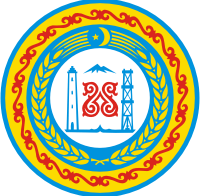 МУНИЦИПАЛЬНОЕ БЮДЖЕТНОЕ УЧРЕЖДЕНИЕ «ЦЕНТРАЛИЗОВАННАЯ БИБЛИОТЕЧНАЯ СИСТЕМА»  КУРЧАЛОЕВСКОГО МУНИЦИПАЛЬНОГО РАЙОН366 319 Курчалоевский район, с. Курчалой, ул. Ахмат-Хаджи Кадырова, 116 тел/ факс 8(871)55-222-09.e-mail: kurchal.rdk@mail.ru           №_______________                                                                                         от «___» _________________2019 г.           На №____________                                                                                          от «___» _________________2019 г.ПЛАНработы МБУ «Централизованная библиотечная система» Курчалоевского муниципального района на 2019г. Директор Центральной районной библиотеки:                                                                                Алиева Х. М. №п/пНаименование мероприятия.Наименование мероприятия.Дата, место и время проведенияДата, место и время проведенияОтветственные исполнители.Ответственные исполнители.Ответственные исполнители.Ответственные исполнители.12233I-КВАРТАЛI-КВАРТАЛI-КВАРТАЛI-КВАРТАЛI-КВАРТАЛI-КВАРТАЛI-КВАРТАЛI-КВАРТАЛI-КВАРТАЛЯНВАРЬЯНВАРЬЯНВАРЬЯНВАРЬЯНВАРЬЯНВАРЬЯНВАРЬЯНВАРЬЯНВАРЬ1Книжная выставка, приуроченные  ко Дню восстановления государственности  чеченского народа «Возвращение к истокам своего народа»Книжная выставка, приуроченные  ко Дню восстановления государственности  чеченского народа «Возвращение к истокам своего народа»1 по 10 января МБУ «Центральная районная библиотека Курчалоевского муниципального района»во всех библиотеках района9:00 до 17:001 по 10 января МБУ «Центральная районная библиотека Курчалоевского муниципального района»во всех библиотеках района9:00 до 17:00Зав центральной районной библиотекиГастиева Ж М.Зав центральной районной библиотекиГастиева Ж М.Зав центральной районной библиотекиГастиева Ж М.Зав центральной районной библиотекиГастиева Ж М.2Обзор литературы, биография Кунта-Хаджи «Библиотека. Люди.  Годы. Жизнь»  и посещение  работниками  «зиярт» имени Кунта-ХаджиОбзор литературы, биография Кунта-Хаджи «Библиотека. Люди.  Годы. Жизнь»  и посещение  работниками  «зиярт» имени Кунта-Хаджи3 января МБУ«Центральная районная библиотека Курчалоевского муниципального района» 9:00 до 17:003 января МБУ«Центральная районная библиотека Курчалоевского муниципального района» 9:00 до 17:00Зав центральной районной библиотекиГастиева Ж.Зав центральной районной библиотекиГастиева Ж.Зав центральной районной библиотекиГастиева Ж.Зав центральной районной библиотекиГастиева Ж.3149-лет со дня присвоения г. Грозному статус города. Книжная выставка «Грозный- гордый сын Кавказа»149-лет со дня присвоения г. Грозному статус города. Книжная выставка «Грозный- гордый сын Кавказа»7 января МБУ «Центральная районная библиотека Курчалоевского муниципального района»9:00 до 17:007 января МБУ «Центральная районная библиотека Курчалоевского муниципального района»9:00 до 17:00Зав центральной районной библиотеки. Гастиева Ж М.Зав центральной районной библиотеки. Гастиева Ж М.Зав центральной районной библиотеки. Гастиева Ж М.Зав центральной районной библиотеки. Гастиева Ж М.4             День детского кино«Тимур и его команда» «Алиса в стране чудес» 3 «Буратино» 4 « Остров сокровищ »             День детского кино«Тимур и его команда» «Алиса в стране чудес» 3 «Буратино» 4 « Остров сокровищ »7 января Детская районная библиотекаКурчалоевского муниципального района9:00 до 17:007 января Детская районная библиотекаКурчалоевского муниципального района9:00 до 17:00Зав.детской библиотеки Альвиева З.Зав.детской библиотеки Альвиева З.Зав.детской библиотеки Альвиева З.Зав.детской библиотеки Альвиева З.5Книжная выставка: « Детство добротой согреем!»Книжная выставка: « Детство добротой согреем!»9 январяГелдаганская сельская библиотека		 9:00 до17:009 январяГелдаганская сельская библиотека		 9:00 до17:00Зав сельской библиотеки. Гадаева  М.Зав сельской библиотеки. Гадаева  М.Зав сельской библиотеки. Гадаева  М.Зав сельской библиотеки. Гадаева  М.6Круглый стол, посвященный Дню восстановления государственности чеченского народа « Народ, не знающий своего прошлого , не имеет будущего»Круглый стол, посвященный Дню восстановления государственности чеченского народа « Народ, не знающий своего прошлого , не имеет будущего»9 января Гелдаганская сельская библиотека		14:00 до 15:009 января Гелдаганская сельская библиотека		14:00 до 15:00Зав сельской библиотеки Гадаева М.Зав сельской библиотеки Гадаева М.Зав сельской библиотеки Гадаева М.Зав сельской библиотеки Гадаева М.6Фотовыставка: «День восстановления  государственности чеченского народа» Фотовыставка: «День восстановления  государственности чеченского народа» 9 января Ники-Хитинская сельская библиотека 9 :00до 17:009 января Ники-Хитинская сельская библиотека 9 :00до 17:00Зав сельской библиотеки Рукманов АЗав сельской библиотеки Рукманов АЗав сельской библиотеки Рукманов АЗав сельской библиотеки Рукманов А7Конкурс- познавательная программа « Мама, папа,  я- экологическая семья»Конкурс- познавательная программа « Мама, папа,  я- экологическая семья»	9 января Детская районная библиотекаКурчалоевского муниципального района 14:00 до 15:00	9 января Детская районная библиотекаКурчалоевского муниципального района 14:00 до 15:00Зав детской районной библиотеки  Альвиева З.Зав детской районной библиотеки  Альвиева З.Зав детской районной библиотеки  Альвиева З.Зав детской районной библиотеки  Альвиева З.8Книжная выставка, приуроченная ко дню 66 летия со дня рождения  Нунуева  Саид-Хамзата Махмудовича,  писателя, драматурга, члена Союза писателей РФ  Книжная выставка, приуроченная ко дню 66 летия со дня рождения  Нунуева  Саид-Хамзата Махмудовича,  писателя, драматурга, члена Союза писателей РФ  10 января МБУ «Центральная районная библиотека Курчалоевского муниципального района» во всех библиотеках района9:00до 17:0010 января МБУ «Центральная районная библиотека Курчалоевского муниципального района» во всех библиотеках района9:00до 17:00Зав центральной районной библиотекиГастиева Ж.Зав всех библиотек районаЗав центральной районной библиотекиГастиева Ж.Зав всех библиотек районаЗав центральной районной библиотекиГастиева Ж.Зав всех библиотек районаЗав центральной районной библиотекиГастиева Ж.Зав всех библиотек района9Книжная выставка: « Толстой на Кавказе»Книжная выставка: « Толстой на Кавказе»10 января  Джугуртинская сельская библиотека 9:00 до 17:0010 января  Джугуртинская сельская библиотека 9:00 до 17:00Зав сельской библиотеки. Саламова Л.Зав сельской библиотеки. Саламова Л.Зав сельской библиотеки. Саламова Л.Зав сельской библиотеки. Саламова Л.10Книжная выставка, 135 – лет со дня рождения Алексея Николаевича Толстого (1883- 1945), российского писателя, драматурга.Книжная выставка, 135 – лет со дня рождения Алексея Николаевича Толстого (1883- 1945), российского писателя, драматурга.10 января МБУ «Центральная районная библиотека Курчалоевского муниципального района»                    9:00до 17:0010 января МБУ «Центральная районная библиотека Курчалоевского муниципального района»                    9:00до 17:00  Главный библиотекарь центральной районной библиотекиХасиева П.С.   Главный библиотекарь центральной районной библиотекиХасиева П.С.   Главный библиотекарь центральной районной библиотекиХасиева П.С.   Главный библиотекарь центральной районной библиотекиХасиева П.С. 11Мероприятие: « День заповедников и национальных парков»Мероприятие: « День заповедников и национальных парков»11 января Регитинская сельская библиотека  9: 00до 15:0011 января Регитинская сельская библиотека  9: 00до 15:00Зав сельской библиотеки Датагаева Р.Зав сельской библиотеки Датагаева Р.Зав сельской библиотеки Датагаева Р.Зав сельской библиотеки Датагаева Р.12Беседа:  « День рождения Х.Ошаева писателя.Беседа:  « День рождения Х.Ошаева писателя.11 января Майртупская сельская библиотека 14: 00до 15:0011 января Майртупская сельская библиотека 14: 00до 15:00Зав сельской библиотеки Саидова М.Зав сельской библиотеки Саидова М.Зав сельской библиотеки Саидова М.Зав сельской библиотеки Саидова М.13Книжная выставка: « В семье единой»Книжная выставка: « В семье единой»11 января Майртупская сельская библиотека11 января Майртупская сельская библиотекаЗав сельской библиотеки Саидова М.Зав сельской библиотеки Саидова М.Зав сельской библиотеки Саидова М.Зав сельской библиотеки Саидова М.14Беседа  на тему: « Довр доцу г1иллакх»Беседа  на тему: « Довр доцу г1иллакх»12 января Джагларгинская сельская библиотека 14: 00 до 15:0012 января Джагларгинская сельская библиотека 14: 00 до 15:00Зав сельской библиотеки Датагаев И.Зав сельской библиотеки Датагаев И.Зав сельской библиотеки Датагаев И.Зав сельской библиотеки Датагаев И.15Книжная выставка, приуроченная ко дню российской печати в честь входа первого номера газеты «Ведомости» в 1703г. «День Российской печати»Книжная выставка, приуроченная ко дню российской печати в честь входа первого номера газеты «Ведомости» в 1703г. «День Российской печати»12 январяМБУ «Центральная районная библиотека Курчалоевского муниципального района» 9: 00 до17:0012 январяМБУ «Центральная районная библиотека Курчалоевского муниципального района» 9: 00 до17:00Зав. центральной районной библиотеки Гастиева Ж.М.Зав. центральной районной библиотеки Гастиева Ж.М.Зав. центральной районной библиотеки Гастиева Ж.М.Зав. центральной районной библиотеки Гастиева Ж.М.16Беседа на тему:  « Догуш дац, д1адовш дац г1иллакх»Беседа на тему:  « Догуш дац, д1адовш дац г1иллакх»15 январяГелдаганская сельская библиотека14:00 до 15:0015 январяГелдаганская сельская библиотека14:00 до 15:00Зав сельской библиотеки Гадаева М.Зав сельской библиотеки Гадаева М.Зав сельской библиотеки Гадаева М.Зав сельской библиотеки Гадаева М.17Диспут с уч-ся « Основа религии- вера и согласие!»Диспут с уч-ся « Основа религии- вера и согласие!»15 января Цоци- Юртовская сельская библиотека  10: 00 до 15:0015 января Цоци- Юртовская сельская библиотека  10: 00 до 15:00Зав сельской библиотеки Мазазаева Р.Зав сельской библиотеки Мазазаева Р.Зав сельской библиотеки Мазазаева Р.Зав сельской библиотеки Мазазаева Р.18Диспут с учащимися « Основа религии- вера и согласие!»Диспут с учащимися « Основа религии- вера и согласие!»15 января Цоци-Юртовская сельская библиотека 10: 00 до 15:0015 января Цоци-Юртовская сельская библиотека 10: 00 до 15:00Зав сельской библиотеки Мазазаева Р.Зав сельской библиотеки Мазазаева Р.Зав сельской библиотеки Мазазаева Р.Зав сельской библиотеки Мазазаева Р.19Круглый стол с участием инспектора ПДН и имама района: « Молодежь нашего ройона против террора !»Круглый стол с участием инспектора ПДН и имама района: « Молодежь нашего ройона против террора !»16 января Аллероевская сельская библиотека  14: 00 до 15:0016 января Аллероевская сельская библиотека  14: 00 до 15:00Зав сельской библиотекиСелхаджиева Х.Зав сельской библиотекиСелхаджиева Х.Зав сельской библиотекиСелхаджиева Х.Зав сельской библиотекиСелхаджиева Х.20Беседа – диалог « Я люблю страну, где есть право на имя и семью"Беседа – диалог « Я люблю страну, где есть право на имя и семью"16 январяАллероевская сельская библиотека  14: 00 до 15:0016 январяАллероевская сельская библиотека  14: 00 до 15:00Зав сельской библиотекиСелхаджиева Х.Зав сельской библиотекиСелхаджиева Х.Зав сельской библиотекиСелхаджиева Х.Зав сельской библиотекиСелхаджиева Х.21Книжная выставка: « Туьранийн дуьненахь»Книжная выставка: « Туьранийн дуьненахь»16 января   Майртупская сельская библиотека9:00 до 17:0016 января   Майртупская сельская библиотека9:00 до 17:00Зав сельской библиотеки Усаева З.Зав сельской библиотеки Усаева З.Зав сельской библиотеки Усаева З.Зав сельской библиотеки Усаева З.22Книжная выставка: « Ислам- религия мира и добра»Книжная выставка: « Ислам- религия мира и добра»16 январяМайртупская № 2 сельская библиотека          9:00до 17:0016 январяМайртупская № 2 сельская библиотека          9:00до 17:00Зав сельской библиотеки Усаева Р.Зав сельской библиотеки Усаева Р.Зав сельской библиотеки Усаева Р.Зав сельской библиотеки Усаева Р.23Книжная выставка по духовно-нравственному воспитанию подрастающего поколения «Ислам – сирла некъ»Книжная выставка по духовно-нравственному воспитанию подрастающего поколения «Ислам – сирла некъ»19 января  МБУ «Центральная районная библиотека Курчалоевского муниципального района»9 :00 до 17 :00 19 января  МБУ «Центральная районная библиотека Курчалоевского муниципального района»9 :00 до 17 :00 Зав центральной районной библиотекиГастиева Ж.М.Зав центральной районной библиотекиГастиева Ж.М.Зав центральной районной библиотекиГастиева Ж.М.Зав центральной районной библиотекиГастиева Ж.М.24Выставка  детских поделок :« Умелые руки»Выставка  детских поделок :« Умелые руки»19 январяДетская библиотекаКурчалоевского муниципального района 9: 00 до 17: 0019 январяДетская библиотекаКурчалоевского муниципального района 9: 00 до 17: 00Зав детской районной библиотеки  Альвиева З.Зав детской районной библиотеки  Альвиева З.Зав детской районной библиотеки  Альвиева З.Зав детской районной библиотеки  Альвиева З.25Тематическая беседа, «Что тебе известно о традициях»Тематическая беседа, «Что тебе известно о традициях»12 января Аллероевская сельская библиотека  14 ; 00 до 15: 0012 января Аллероевская сельская библиотека  14 ; 00 до 15: 00Зав сельской библиотеки Селхаджиева Х М.Зав сельской библиотеки Селхаджиева Х М.Зав сельской библиотеки Селхаджиева Х М.Зав сельской библиотеки Селхаджиева Х М.26Час информации : « Стоп Коррупция!»Час информации : « Стоп Коррупция!»16 января    МБУ «Центральная районная    библиотека Курчалоевского муниципального района»10 :00 до 11: 0016 января    МБУ «Центральная районная    библиотека Курчалоевского муниципального района»10 :00 до 11: 00Зав центральной районной библиотеки Гастиева Ж.М.Зав центральной районной библиотеки Гастиева Ж.М.Зав центральной районной библиотеки Гастиева Ж.М.Зав центральной районной библиотеки Гастиева Ж.М.27Беседа: «День рождение А.П.Гайдар»Беседа: «День рождение А.П.Гайдар»22января Майртупская сельская библиотека.14 :00 до 15: 0022января Майртупская сельская библиотека.14 :00 до 15: 00Зав сельской библиотеки Усаева З.Р.Зав сельской библиотеки Усаева З.Р.Зав сельской библиотеки Усаева З.Р.Зав сельской библиотеки Усаева З.Р.28Беседа: « Наш друг –Здоровье»Беседа: « Наш друг –Здоровье»23января Цоци - Юртовская сельская библиотека  14:00 до 15: 0023января Цоци - Юртовская сельская библиотека  14:00 до 15: 00Зав сельской библиотеки Мазазаева Р. С.Зав сельской библиотеки Мазазаева Р. С.Зав сельской библиотеки Мазазаева Р. С.Зав сельской библиотеки Мазазаева Р. С.29Обсуждение книги « Тимур и его команда»Обсуждение книги « Тимур и его команда»Детская районная библиотекаКурчалоевского муниципального районаДетская районная библиотекаКурчалоевского муниципального районаЗав детской библиотеки Альвиева З.Ш.Зав детской библиотеки Альвиева З.Ш.Зав детской библиотеки Альвиева З.Ш.Зав детской библиотеки Альвиева З.Ш.30Беседа по духовно- нравственному воспитанию подрастающего поколения, «Духовность – основа возрождения нации»Беседа по духовно- нравственному воспитанию подрастающего поколения, «Духовность – основа возрождения нации»25 января  Аллероевская сельская библиотека  14: 00 до 15:0025 января  Аллероевская сельская библиотека  14: 00 до 15:00Зав сельской библиотеки Селхаджиева Х.М.Зав сельской библиотеки Селхаджиева Х.М.Зав сельской библиотеки Селхаджиева Х.М.Зав сельской библиотеки Селхаджиева Х.М.31Тематическая встреча, посвященная духовно-нравственному воспитанию: « Духовные ценности семьи»Тематическая встреча, посвященная духовно-нравственному воспитанию: « Духовные ценности семьи»25 января Цоци-Юртовская сельская библиотека  14:00 до 115:0025 января Цоци-Юртовская сельская библиотека  14:00 до 115:00Зав сельской библиотеки Мазазаева Р.Зав сельской библиотеки Мазазаева Р.Зав сельской библиотеки Мазазаева Р.Зав сельской библиотеки Мазазаева Р.32Книжная выставка: « Ко дню родного языка»Книжная выставка: « Ко дню родного языка»25 января Регитинская сельская библиотека9:00 до 17:0025 января Регитинская сельская библиотека9:00 до 17:00Зав сельской библиотеки Датагаева Р.Зав сельской библиотеки Датагаева Р.Зав сельской библиотеки Датагаева Р.Зав сельской библиотеки Датагаева Р.33День Российского студенчества ( Татьянин день)День Российского студенчества ( Татьянин день)26 января  МБУ «Центральная районная библиотека Курчалоевского муниципального района»9:00 до 17: 0026 января  МБУ «Центральная районная библиотека Курчалоевского муниципального района»9:00 до 17: 00Главный библиотекарь центральной районной библиотеки Хасиева П.С.Главный библиотекарь центральной районной библиотеки Хасиева П.С.Главный библиотекарь центральной районной библиотеки Хасиева П.С.Главный библиотекарь центральной районной библиотеки Хасиева П.С.34Беседа: « Любимые герои сказок»Беседа: « Любимые герои сказок»26 января  МБУ «Центральная районная библиотека Курчалоевского муниципального района»14:00 до 15:0026 января  МБУ «Центральная районная библиотека Курчалоевского муниципального района»14:00 до 15:00Библиограф центральной районной библиотеки. Эльтемирова Х.Библиограф центральной районной библиотеки. Эльтемирова Х.Библиограф центральной районной библиотеки. Эльтемирова Х.Библиограф центральной районной библиотеки. Эльтемирова Х.3575- летие полного снятия блокады Города Ленинграда (1944) 75- летие полного снятия блокады Города Ленинграда (1944) 26 января  МБУ «Центральная районная библиотека Курчалоевского муниципального района» 9:00 до 17:0026 января  МБУ «Центральная районная библиотека Курчалоевского муниципального района» 9:00 до 17:00Зав центральной районной библиотеки Гастиева Ж.М.Зав центральной районной библиотеки Гастиева Ж.М.Зав центральной районной библиотеки Гастиева Ж.М.Зав центральной районной библиотеки Гастиева Ж.М.36Беседа: 61 лет со дня рождения (1955) Ахмадова Мусы Магомадовича, писателя, поэта драматурга, публициста, Народного писателя ЧР. Заслуженный работник Культуры ЧР,Беседа: 61 лет со дня рождения (1955) Ахмадова Мусы Магомадовича, писателя, поэта драматурга, публициста, Народного писателя ЧР. Заслуженный работник Культуры ЧР,28 января Джагларгинская сельская библиотека 14:00 до 15:0028 января Джагларгинская сельская библиотека 14:00 до 15:00Зав сельской библиотеки Минкаилова Х.Зав сельской библиотеки Минкаилова Х.Зав сельской библиотеки Минкаилова Х.Зав сельской библиотеки Минкаилова Х.37Книжная выставка на тему: « Сан Даймохк-сан хазна»Книжная выставка на тему: « Сан Даймохк-сан хазна»28 января Детская библиотекаКурчалоевского муниципального района9:00 до 17:0028 января Детская библиотекаКурчалоевского муниципального района9:00 до 17:00Завдетской библиотеки Альвиева З.Завдетской библиотеки Альвиева З.Завдетской библиотеки Альвиева З.Завдетской библиотеки Альвиева З.38Беседа, посвященная 77-летию со дня рождения (1942) Макалова Шамсуддина Абдул- Рашидовича, поэта, писателя заслуженного врача ЧР,  член Союза  писателей ЧР и РФ.Беседа, посвященная 77-летию со дня рождения (1942) Макалова Шамсуддина Абдул- Рашидовича, поэта, писателя заслуженного врача ЧР,  член Союза  писателей ЧР и РФ.28 январяМайртупская сельская библиотека  14:00 до 15:0028 январяМайртупская сельская библиотека  14:00 до 15:00Зав сельской библиотек. Усаева З.Зав сельской библиотек. Усаева З.Зав сельской библиотек. Усаева З.Зав сельской библиотек. Усаева З.39Час чтения « Къоман г1иллакхаш»Час чтения « Къоман г1иллакхаш»29 января Ники-Хитинская библиотека 14:00до 15:0029 января Ники-Хитинская библиотека 14:00до 15:00Зав сельской библиотеки Рукманов АЗав сельской библиотеки Рукманов АЗав сельской библиотеки Рукманов АЗав сельской библиотеки Рукманов АФЕВРАЛЬФЕВРАЛЬФЕВРАЛЬФЕВРАЛЬФЕВРАЛЬФЕВРАЛЬФЕВРАЛЬФЕВРАЛЬФЕВРАЛЬ40Беседа: «Дисциплина и поведение»Беседа: «Дисциплина и поведение»1 февраля      МБУ «Центральная районная библиотека Курчалоевского муниципального района»14:00 до 15 :001 февраля      МБУ «Центральная районная библиотека Курчалоевского муниципального района»14:00 до 15 :00Зав центральной районной библиотеки  Гастиева Ж.Зав центральной районной библиотеки  Гастиева Ж.Зав центральной районной библиотеки  Гастиева Ж.Зав центральной районной библиотеки  Гастиева Ж.41Книжная выставка: Сталинградская битва(1943)Книжная выставка: Сталинградская битва(1943)2 февраля     МБУ «Центральная районная библиотека Курчалоевского муниципального района» 9:00до 17:002 февраля     МБУ «Центральная районная библиотека Курчалоевского муниципального района» 9:00до 17:00Зав центральной районной    библиотеки Гастиева Ж.Зав центральной районной    библиотеки Гастиева Ж.Зав центральной районной    библиотеки Гастиева Ж.Зав центральной районной    библиотеки Гастиева Ж.42Беседа: « Как в нашей неправедной жизни спасти детей от соблазна?» с участием представителей ПДН и КДН.Беседа: « Как в нашей неправедной жизни спасти детей от соблазна?» с участием представителей ПДН и КДН.2 февраля  Аллероевская сельская библиотека  14:00 до 15 до 002 февраля  Аллероевская сельская библиотека  14:00 до 15 до 00Зав сельской библиотекиСельхаджиевам Х.Зав сельской библиотекиСельхаджиевам Х.Зав сельской библиотекиСельхаджиевам Х.Зав сельской библиотекиСельхаджиевам Х.43Круглый стол « Духовные ценности вайнахов»Круглый стол « Духовные ценности вайнахов»2 февраляНики_-Хитинская сельская библиотека 14:00до 15:002 февраляНики_-Хитинская сельская библиотека 14:00до 15:00Зав сельской библиотеки Рукманов АЗав сельской библиотеки Рукманов АЗав сельской библиотеки Рукманов АЗав сельской библиотеки Рукманов А44Игровая программа «По морям, по волнам всей семьей не страшно нам»Игровая программа «По морям, по волнам всей семьей не страшно нам»февраля Детская библиотекаКурчалоевского муниципального района 14:00 до 17 :00февраля Детская библиотекаКурчалоевского муниципального района 14:00 до 17 :00Завдетской районной библпиотеки  Альвиева З.Завдетской районной библпиотеки  Альвиева З.Завдетской районной библпиотеки  Альвиева З.Завдетской районной библпиотеки  Альвиева З.45Книжная выставка: « На защиту Родины»Книжная выставка: « На защиту Родины»4 февраля       МБУ «Центральная районная библиотека Курчалоевского муниципального района»                        9:00 до 17:00 4 февраля       МБУ «Центральная районная библиотека Курчалоевского муниципального района»                        9:00 до 17:00 Зав центральной районной библиотеки  Гастиева Ж.Зав центральной районной библиотеки  Гастиева Ж.Зав центральной районной библиотеки  Гастиева Ж.Зав центральной районной библиотеки  Гастиева Ж.46Книжная выставка:-146  лет со дня рождения писателя  и очеркиста  П.П. Бажанов.Книжная выставка:-146  лет со дня рождения писателя  и очеркиста  П.П. Бажанов.4 февраляДжугуртинская сельская библиотека9 :00 до 17 :004 февраляДжугуртинская сельская библиотека9 :00 до 17 :00Зав сельской библиотеки Саламова Л.Зав сельской библиотеки Саламова Л.Зав сельской библиотеки Саламова Л.Зав сельской библиотеки Саламова Л.47Книжная выставка: « Прочти это интересно»Книжная выставка: « Прочти это интересно»6 февраля Майртупсая сельская библиотека 9 : 00 до 17 :006 февраля Майртупсая сельская библиотека 9 : 00 до 17 :00                   Завсельской библиотеки Усаева З.                   Завсельской библиотеки Усаева З.                   Завсельской библиотеки Усаева З.                   Завсельской библиотеки Усаева З.4880-лет Волков А.М. « Волшебник Изумрудного города (1939)80-лет Волков А.М. « Волшебник Изумрудного города (1939)7 февраля Детская библиотекаКурчалоевского муниципального района                           10 : 00 до 11: 007 февраля Детская библиотекаКурчалоевского муниципального района                           10 : 00 до 11: 00Завдетской библиотеки  Альвиева З.Ш.Завдетской библиотеки  Альвиева З.Ш.Завдетской библиотеки  Альвиева З.Ш.Завдетской библиотеки  Альвиева З.Ш.49Круглый стол: « Красота и здоровый образ жизни!»Круглый стол: « Красота и здоровый образ жизни!»7 февраляЦоци- юртовская сельская библиотека14 :00 до 15:007 февраляЦоци- юртовская сельская библиотека14 :00 до 15:00Зав сельской библиотекиМазазаева  Р.Зав сельской библиотекиМазазаева  Р.Зав сельской библиотекиМазазаева  Р.Зав сельской библиотекиМазазаева  Р.50 Книжная выставка, приуроченная ко дню Российской науки, в 1724г. по распоряжению Петра I подписан указ об основании в России Академии наук, «День российской науки» Книжная выставка, приуроченная ко дню Российской науки, в 1724г. по распоряжению Петра I подписан указ об основании в России Академии наук, «День российской науки»8 февраля    МБУ «Центральная районная библиотека Курчалоевского муниципального района»9:00 до 17:008 февраля    МБУ «Центральная районная библиотека Курчалоевского муниципального района»9:00 до 17:00Ведущий библиотекарьцентральной районной библиотеки Хасиева П.С.Ведущий библиотекарьцентральной районной библиотеки Хасиева П.С.Ведущий библиотекарьцентральной районной библиотеки Хасиева П.С.Ведущий библиотекарьцентральной районной библиотеки Хасиева П.С.51Книжная выставка, приуроченная «ко Дню российской науки».  Указ Президента РФ от.07.06.1999№717Книжная выставка, приуроченная «ко Дню российской науки».  Указ Президента РФ от.07.06.1999№7178 февраляМайртупская №2 сельская библиотека 9 :00 до 17:008 февраляМайртупская №2 сельская библиотека 9 :00 до 17:00Зав сельской библиотеки Мидаева А. Зав сельской библиотеки Мидаева А. Зав сельской библиотеки Мидаева А. Зав сельской библиотеки Мидаева А. 52Беседа : День Памяти А.С.Пушкин.Беседа : День Памяти А.С.Пушкин.9 февраляМайртупская сельская библиотека 14:00 до 15:009 февраляМайртупская сельская библиотека 14:00 до 15:00Зав сельской библиотеки Мидаева А.Зав сельской библиотеки Мидаева А.Зав сельской библиотеки Мидаева А.Зав сельской библиотеки Мидаева А.53Обзор; День памяти А.С. Пушкина « Чудо чудное-диво дивное»Обзор; День памяти А.С. Пушкина « Чудо чудное-диво дивное»9 февраля Детская библиотекаКурчалоевского муниципального района9 февраля Детская библиотекаКурчалоевского муниципального районаЗав детской  библиотеки  Альвиева З.Зав детской  библиотеки  Альвиева З.Зав детской  библиотеки  Альвиева З.Зав детской  библиотеки  Альвиева З.54Беседа: « Мы против  наркотиков и алкоголизма»Беседа: « Мы против  наркотиков и алкоголизма»9 февраля  МБУ «Центральная районная библиотека Курчалоевского муниципального района» 14 :00 до 15:009 февраля  МБУ «Центральная районная библиотека Курчалоевского муниципального района» 14 :00 до 15:00Зав центральной районной библиотеки Гастиева Ж.М.Зав центральной районной библиотеки Гастиева Ж.М.Зав центральной районной библиотеки Гастиева Ж.М.Зав центральной районной библиотеки Гастиева Ж.М.55День памяти А.С. Пушкина обзор: «Бессмертное имя – Пушкин» День памяти А.С. Пушкина обзор: «Бессмертное имя – Пушкин» 10 февраля  МБУ «Центральная районная библиотека Курчалоевского муниципального района»  всех библиотеках9 : 00 до 17:0010 февраля  МБУ «Центральная районная библиотека Курчалоевского муниципального района»  всех библиотеках9 : 00 до 17:00Зав центральной районной библиотеки. Гастиева Ж.М.Зав центральной районной библиотеки. Гастиева Ж.М.Зав центральной районной библиотеки. Гастиева Ж.М.Зав центральной районной библиотеки. Гастиева Ж.М.56Книжная выставка, против ваххабизма и терроризма «Терроризм – угроза обществу»Книжная выставка, против ваххабизма и терроризма «Терроризм – угроза обществу»13 февраля МБУ «Центральная районная библиотека Курчалоевского муниципального района» всех библиотекахрайона 9:00 до 17:0013 февраля МБУ «Центральная районная библиотека Курчалоевского муниципального района» всех библиотекахрайона 9:00 до 17:00Зав центральной районной библиотекиЗаведующие всех библиотек районаЗав центральной районной библиотекиЗаведующие всех библиотек районаЗав центральной районной библиотекиЗаведующие всех библиотек районаЗав центральной районной библиотекиЗаведующие всех библиотек района57День памяти воинов интернационалистов книжная выставка « Афганская война –живая память»День памяти воинов интернационалистов книжная выставка « Афганская война –живая память»15 февраля Детская районная библиотекаКурчалоевского муниципального района9:00 до 17:0015 февраля Детская районная библиотекаКурчалоевского муниципального района9:00 до 17:00Завдетской районной библпиотеки  Альвиева З. Завдетской районной библпиотеки  Альвиева З. Завдетской районной библпиотеки  Альвиева З. Завдетской районной библпиотеки  Альвиева З. Обзор книг об Афганской войне, тематическая выставка « Герои и подвиги»Обзор книг об Афганской войне, тематическая выставка « Герои и подвиги»15 февраля МБУ «Центральная районная библиотека Курчалоевского муниципального района»15 февраля МБУ «Центральная районная библиотека Курчалоевского муниципального района»Зав  центральной районной библиотеки  Гастиева Ж М.Зав  центральной районной библиотеки  Гастиева Ж М.Зав  центральной районной библиотеки  Гастиева Ж М.Зав  центральной районной библиотеки  Гастиева Ж М.58 Выставка: « Писатели нашего района» Выставка: « Писатели нашего района»17 февраля Ники-Хитинская сельская библиотека9:00до 17:0017 февраля Ники-Хитинская сельская библиотека9:00до 17:00Зав сельской библиотеки Рукманов А.Зав сельской библиотеки Рукманов А.Зав сельской библиотеки Рукманов А.Зав сельской библиотеки Рукманов А.59Круглый стол по профилактике наркомании и алкоголизма, «Мы против наркотиков и алкоголизма»Круглый стол по профилактике наркомании и алкоголизма, «Мы против наркотиков и алкоголизма»19 февраля        МБУ «Центральная районная библиотека Курчалоевского муниципального района»14: 00 до 15:0019 февраля        МБУ «Центральная районная библиотека Курчалоевского муниципального района»14: 00 до 15:00Зав центральной районной библиотекиГастиева Ж.М.Зав центральной районной библиотекиГастиева Ж.М.Зав центральной районной библиотекиГастиева Ж.М.Зав центральной районной библиотекиГастиева Ж.М.60Конкурс детского рисунка, «С днем армии тебя, наш храбрый воин»Конкурс детского рисунка, «С днем армии тебя, наш храбрый воин»20 февраля Детская  библиотекаКурчалоевского муниципального района20 февраля Детская  библиотекаКурчалоевского муниципального районаЗав детской районной библиотекиАльвиева З.Ш.Зав детской районной библиотекиАльвиева З.Ш.Зав детской районной библиотекиАльвиева З.Ш.Зав детской районной библиотекиАльвиева З.Ш.61Беседа у книжной выставки, Международному дню родного языка, с целью сохранения культурных традиций всех народов, «18 –лет международному дню родного языка»Беседа у книжной выставки, Международному дню родного языка, с целью сохранения культурных традиций всех народов, «18 –лет международному дню родного языка»19 по 21 февраля МБУ «Центральная районная библиотека Курчалоевского муниципального района»14: 00 до 15 :0019 по 21 февраля МБУ «Центральная районная библиотека Курчалоевского муниципального района»14: 00 до 15 :00Зав центральной районной библиотеки Гастиева Ж.М.Зав центральной районной библиотеки Гастиева Ж.М.Зав центральной районной библиотеки Гастиева Ж.М.Зав центральной районной библиотеки Гастиева Ж.М.62Круглый стол по профилактике наркомании « Скажем нет наркотикам»Круглый стол по профилактике наркомании « Скажем нет наркотикам»21 февраляМайртупская сельская библиотека.14:00 до 15:0021 февраляМайртупская сельская библиотека.14:00 до 15:00Зав сельской библиотеки. Усаева З.Зав сельской библиотеки. Усаева З.Зав сельской библиотеки. Усаева З.Зав сельской библиотеки. Усаева З.63Конкурс чтецов ко Дню отечества.» Отвага , Доблесть, Подвиг»Конкурс чтецов ко Дню отечества.» Отвага , Доблесть, Подвиг»22 февраляГелдаганская сельская библиотека 9 :00 до 17:0022 февраляГелдаганская сельская библиотека 9 :00 до 17:00Зав сельской библиотеки Гадаева  М.Зав сельской библиотеки Гадаева  М.Зав сельской библиотеки Гадаева  М.Зав сельской библиотеки Гадаева  М.64Книжная выставка, приуроченная ко дню защитника отечества. День воинской славы России. «Служить Отечеству - великая честь»Книжная выставка, приуроченная ко дню защитника отечества. День воинской славы России. «Служить Отечеству - великая честь»23 февраля МБУ «Центральная районная библиотека Курчалоевского муниципального района»9: 00до 17 :0023 февраля МБУ «Центральная районная библиотека Курчалоевского муниципального района»9: 00до 17 :00Зав центральной районной библиотекиГастиева Ж.М.Зав центральной районной библиотекиГастиева Ж.М.Зав центральной районной библиотекиГастиева Ж.М.Зав центральной районной библиотекиГастиева Ж.М.65Тематический праздничный вечер ко Дню Защитника Отечества : « Вечная слава героям!»Тематический праздничный вечер ко Дню Защитника Отечества : « Вечная слава героям!»23 февраляГелдаганская сельская библиотека15 :00до 17:0023 февраляГелдаганская сельская библиотека15 :00до 17:00Зав сельской библиотеки Гадаева М.Зав сельской библиотеки Гадаева М.Зав сельской библиотеки Гадаева М.Зав сельской библиотеки Гадаева М.66Беседа: Ко дню Защитников Отечества « Слава героям»Беседа: Ко дню Защитников Отечества « Слава героям»23 февраля Бачи –Юртовская сельская библиотека.14 : 00 до 15:0023 февраля Бачи –Юртовская сельская библиотека.14 : 00 до 15:00Зав сельской  библиотеки Ядуева Я.Зав сельской  библиотеки Ядуева Я.Зав сельской  библиотеки Ядуева Я.Зав сельской  библиотеки Ядуева Я.67Беседа: О депортации чеченского народа из Родины « День памяти и скорби»Беседа: О депортации чеченского народа из Родины « День памяти и скорби»23 февраля Регитинская сельская библиотека14: 00 до 15: 0023 февраля Регитинская сельская библиотека14: 00 до 15: 00Зав сельской библиотеки Датагаева Р.Зав сельской библиотеки Датагаева Р.Зав сельской библиотеки Датагаева Р.Зав сельской библиотеки Датагаева Р.69Выставка детского творчества « Моя семья»Выставка детского творчества « Моя семья»25 февраля Детская районная библиотекаКурчалоевского муниципального района14:00 до 17:0025 февраля Детская районная библиотекаКурчалоевского муниципального района14:00 до 17:00Зав детской  библиотекиАльвиева З.Зав детской  библиотекиАльвиева З.Зав детской  библиотекиАльвиева З.Зав детской  библиотекиАльвиева З.70Книжная выставка: « Противодействие коррупции в России»Книжная выставка: « Противодействие коррупции в России»28 февраля МБУ «Центральная районная библиотека Курчалоевского муниципального района»9:00 до 17:0028 февраля МБУ «Центральная районная библиотека Курчалоевского муниципального района»9:00 до 17:00Зав центральной районной библиотеки Гастиева Ж. Зав центральной районной библиотеки Гастиева Ж. Зав центральной районной библиотеки Гастиева Ж. Зав центральной районной библиотеки Гастиева Ж. 71Профилактическая Беседа: « Скажем экстремизму « Нет!»Профилактическая Беседа: « Скажем экстремизму « Нет!»28 февраляМБУ «Центральная районная библиотека Курчалоевского муниципального района»Детская районная библиотекаКурчалоевского муниципального района14:00 до 15:0028 февраляМБУ «Центральная районная библиотека Курчалоевского муниципального района»Детская районная библиотекаКурчалоевского муниципального района14:00 до 15:00Зав центральной районной библиотеки Гастиева Ж. Зав центральной районной библиотеки Гастиева Ж. Зав центральной районной библиотеки Гастиева Ж. Зав центральной районной библиотеки Гастиева Ж.                                                             МАРТ                                                            МАРТ                                                            МАРТ                                                            МАРТ                                                            МАРТс. Гелдаган72Беседа международному дню борьбы с наркоманией и наркобизнесом, «Нет наркотикам» Беседа международному дню борьбы с наркоманией и наркобизнесом, «Нет наркотикам» 1 марта  МБУ «Центральная районная библиотека Курчалоевского муниципального района»14:00 до15:001 марта  МБУ «Центральная районная библиотека Курчалоевского муниципального района»14:00 до15:00Методист центральной районной библиотеки. Ибрагимова З.ПМетодист центральной районной библиотеки. Ибрагимова З.ПМетодист центральной районной библиотеки. Ибрагимова З.ПМетодист центральной районной библиотеки. Ибрагимова З.П73Книжная выставка: « Для Вас, дорогие женщины»Книжная выставка: « Для Вас, дорогие женщины»1 мартаГелдаганская сельская библиотека 9:00 до 17:001 мартаГелдаганская сельская библиотека 9:00 до 17:00Зав сельской библиотеки Гадаев М.Зав сельской библиотеки Гадаев М.Зав сельской библиотеки Гадаев М.Зав сельской библиотеки Гадаев М.74Книжная выставка: « Международный день борьбы с наркоманией и наркобизнесом»Книжная выставка: « Международный день борьбы с наркоманией и наркобизнесом»1 мартаДжагларгинская сельская библиотека 9:00 до 17:001 мартаДжагларгинская сельская библиотека 9:00 до 17:00Зав сельской библиотеки.Датагаев И.Зав сельской библиотеки.Датагаев И.Зав сельской библиотеки.Датагаев И.Зав сельской библиотеки.Датагаев И.75Беседа:  О борьбе с наркоманией « Пристрастие , уносящее жизнь»Беседа:  О борьбе с наркоманией « Пристрастие , уносящее жизнь»1 марта Регитинская сельская библиотека14:00 до 15:001 марта Регитинская сельская библиотека14:00 до 15:00Зав сельской библиотеки Датагаева  Р.Зав сельской библиотеки Датагаева  Р.Зав сельской библиотеки Датагаева  Р.Зав сельской библиотеки Датагаева  Р.76Беседа у книжной выставки на тему:  «Жизнь без наркотиков»Беседа у книжной выставки на тему:  «Жизнь без наркотиков»1 марта«МБУ «Центральная районная библиотека Курчалоевского муниципального района»Детская районная библиотекаКурчалоевского муниципального района всех библиотеках района14:00 до 15:001 марта«МБУ «Центральная районная библиотека Курчалоевского муниципального района»Детская районная библиотекаКурчалоевского муниципального района всех библиотеках района14:00 до 15:00Зав центральной районной библиотеки Гастиева Ж.  всех библиотеках района Зав центральной районной библиотеки Гастиева Ж.  всех библиотеках района Зав центральной районной библиотеки Гастиева Ж.  всех библиотеках района Зав центральной районной библиотеки Гастиева Ж.  всех библиотеках района 77Беседа: по духовно- нравственному воспитанию « Ислам о роли женщины в семье и обществе»Беседа: по духовно- нравственному воспитанию « Ислам о роли женщины в семье и обществе»1марта Хиди-Хуторская сельская библиотека 14:00до 15:001марта Хиди-Хуторская сельская библиотека 14:00до 15:00Зав сельской библиотеки Рукманов АЗав сельской библиотеки Рукманов АЗав сельской библиотеки Рукманов АЗав сельской библиотеки Рукманов А78Тематический вечер : « Не дай обмануть себя»Тематический вечер : « Не дай обмануть себя»2 мартаЦоци- Юртовская сельская библиотека 14:00 до 16:002 мартаЦоци- Юртовская сельская библиотека 14:00 до 16:00Зав сельской библиотеки Мазазаева Р.Зав сельской библиотеки Мазазаева Р.Зав сельской библиотеки Мазазаева Р.Зав сельской библиотеки Мазазаева Р.79195лет со дня рождения русского писателя  и педагога К.Д. Ушинского (1824-1870)195лет со дня рождения русского писателя  и педагога К.Д. Ушинского (1824-1870)2 мартаМайртупская № 2 сельская библиотека 9:00 до 17:002 мартаМайртупская № 2 сельская библиотека 9:00 до 17:00Зав сельской библиотеки Усаева З.Зав сельской библиотеки Усаева З.Зав сельской библиотеки Усаева З.Зав сельской библиотеки Усаева З.80Фотовыставка « Семья читающая»Фотовыставка « Семья читающая»2 марта    Детская библиотекаКурчалоевского муниципального района2 марта    Детская библиотекаКурчалоевского муниципального районаЗав детской районной библиотекиАльвиева З.Ш.Зав детской районной библиотекиАльвиева З.Ш.Зав детской районной библиотекиАльвиева З.Ш.Зав детской районной библиотекиАльвиева З.Ш.81Круглый стол по профилактике наркомании и алкоголизма, «Наркомания дорога в никуда»Круглый стол по профилактике наркомании и алкоголизма, «Наркомания дорога в никуда»3 мартаМБУ «Центральная районная библиотека Курчалоевского муниципального района»  всех библиотеках района9:00 до 11:003 мартаМБУ «Центральная районная библиотека Курчалоевского муниципального района»  всех библиотеках района9:00 до 11:00Библиотекари центральной Районной библиотеки. Гастиева Ж.Зав. сельских библиотек. Библиотекари центральной Районной библиотеки. Гастиева Ж.Зав. сельских библиотек. Библиотекари центральной Районной библиотеки. Гастиева Ж.Зав. сельских библиотек. Библиотекари центральной Районной библиотеки. Гастиева Ж.Зав. сельских библиотек. 82Познавательный час к Всемирному дню писателя. « О них можно говорить бесконечно»Познавательный час к Всемирному дню писателя. « О них можно говорить бесконечно»3 марта             Детская библиотекаКурчалоевского муниципального района9:00 до 11:003 марта             Детская библиотекаКурчалоевского муниципального района9:00 до 11:00Зав детской  библиотекиАльвиева З.Зав детской  библиотекиАльвиева З.Зав детской  библиотекиАльвиева З.Зав детской  библиотекиАльвиева З.8375-лет Андерсен Х.К. « Снежная королева» (1844)75-лет Андерсен Х.К. « Снежная королева» (1844)4 марта Цоци -Юртовская сельская библиотека                   9:00 до 17:004 марта Цоци -Юртовская сельская библиотека                   9:00 до 17:00Зав сельской библиотеки Мазазаева Р.Зав сельской библиотеки Мазазаева Р.Зав сельской библиотеки Мазазаева Р.Зав сельской библиотеки Мазазаева Р.84Беседа: « Мы против наркотиков и алкоголизма»Беседа: « Мы против наркотиков и алкоголизма»5 мартаДжугуртинская сельская библиотека  14 :00 до 15:005 мартаДжугуртинская сельская библиотека  14 :00 до 15:00Зав сельской библиотеки Саламова Л.Зав сельской библиотеки Саламова Л.Зав сельской библиотеки Саламова Л.Зав сельской библиотеки Саламова Л.85К Международному женскому дню ко дню Конкурса чтецов. «Самый теплый и сердечный праздник -8 марта» К Международному женскому дню ко дню Конкурса чтецов. «Самый теплый и сердечный праздник -8 марта» 6 мартаМБУ «Центральная районная библиотека Курчалоевского муниципального района»Детская библиотекаКурчалоевского муниципального районаАллероевская сельская библиотекаБачи-Юртовская сельская библиотека №1Гелдаганская сельская библиотека9:00 до 17:006 мартаМБУ «Центральная районная библиотека Курчалоевского муниципального района»Детская библиотекаКурчалоевского муниципального районаАллероевская сельская библиотекаБачи-Юртовская сельская библиотека №1Гелдаганская сельская библиотека9:00 до 17:00 Зав центральной районной библиотеки.Зав. сельских библиотек  Зав центральной районной библиотеки.Зав. сельских библиотек  Зав центральной районной библиотеки.Зав. сельских библиотек  Зав центральной районной библиотеки.Зав. сельских библиотек 86Тематический вечер: « Ислам религия мира и созидания»Тематический вечер: « Ислам религия мира и созидания»7 марта Цоци-Юртовская сельская библиотека14:00 до 15:007 марта Цоци-Юртовская сельская библиотека14:00 до 15:00Зав сельской библиотеки Мазазаева Р.Зав сельской библиотеки Мазазаева Р.Зав сельской библиотеки Мазазаева Р.Зав сельской библиотеки Мазазаева Р.87Утренники, посвященные Международному женскому Дню 8 – марта,  «О женщине с любовью» «Дорогие женщины» Утренники, посвященные Международному женскому Дню 8 – марта,  «О женщине с любовью» «Дорогие женщины» 7 марта МБУ «Центральная районная библиотека Курчалоевского муниципального района»           всех библиотеках района                     9:00 до 11:007 марта МБУ «Центральная районная библиотека Курчалоевского муниципального района»           всех библиотеках района                     9:00 до 11:00Зав центральной районной библиотеки.Гастиева Ж.М.Зав сельской библиотекиСельхаджиева Х.М.Зав сельской библиотекиЯдуева М.Я.              Гадаева М.Зав центральной районной библиотеки.Гастиева Ж.М.Зав сельской библиотекиСельхаджиева Х.М.Зав сельской библиотекиЯдуева М.Я.              Гадаева М.Зав центральной районной библиотеки.Гастиева Ж.М.Зав сельской библиотекиСельхаджиева Х.М.Зав сельской библиотекиЯдуева М.Я.              Гадаева М.Зав центральной районной библиотеки.Гастиева Ж.М.Зав сельской библиотекиСельхаджиева Х.М.Зав сельской библиотекиЯдуева М.Я.              Гадаева М.88Тематический вечер: « Ислам религия мира и согласия»Тематический вечер: « Ислам религия мира и согласия»7 марта Цоци –Юртовская сельская библиотека.14:00 до 15:007 марта Цоци –Юртовская сельская библиотека.14:00 до 15:00Зав  сельской библиотеки Мазазаева Р.Зав  сельской библиотеки Мазазаева Р.Зав  сельской библиотеки Мазазаева Р.Зав  сельской библиотеки Мазазаева Р.90Книжная выставка, 55 – со дня рождения Машар Абузаровны Айдамировой, писательницы, Заслуженного учителя ЧР, члена союза писателей ЧР и РФ. «55- лет Айдамировой Машар Абузаровны»Книжная выставка, 55 – со дня рождения Машар Абузаровны Айдамировой, писательницы, Заслуженного учителя ЧР, члена союза писателей ЧР и РФ. «55- лет Айдамировой Машар Абузаровны»                      8 марта МБУ «Центральная районная библиотека Курчалоевского муниципального района»  всех библиотеках района9:00 до 17:00                      8 марта МБУ «Центральная районная библиотека Курчалоевского муниципального района»  всех библиотеках района9:00 до 17:00 Зав центральной районной библиотеки. Гастиева Ж.         Заведующие всех                            библиотек района Зав центральной районной библиотеки. Гастиева Ж.         Заведующие всех                            библиотек района Зав центральной районной библиотеки. Гастиева Ж.         Заведующие всех                            библиотек района Зав центральной районной библиотеки. Гастиева Ж.         Заведующие всех                            библиотек района91В день работников органов норка-контроля провести встречу молодежи с представителями работников норка-контроля « Предпочти наркотикам жизнь»В день работников органов норка-контроля провести встречу молодежи с представителями работников норка-контроля « Предпочти наркотикам жизнь»9 марта Аллероевская сельская библиотека9:00 до 11:009 марта Аллероевская сельская библиотека9:00 до 11:00Зав сельской библиотеки.Селхаджиева Х.М.Зав сельской библиотеки.Селхаджиева Х.М.Зав сельской библиотеки.Селхаджиева Х.М.Зав сельской библиотеки.Селхаджиева Х.М.92Международный день борьбы с наркоманией и наркобизнесомМеждународный день борьбы с наркоманией и наркобизнесом11 марта Аллероевская сельская библиотека9:00 до 11:0011 марта Аллероевская сельская библиотека9:00 до 11:00Зав сельской библиотеки. Селхаджиева Х.Зав сельской библиотеки. Селхаджиева Х.Зав сельской библиотеки. Селхаджиева Х.Зав сельской библиотеки. Селхаджиева Х.93Беседа: « Мы за страну – без коррупции»Беседа: « Мы за страну – без коррупции»13 марта МБУ «Центральная районная библиотека Курчалоевского муниципального района»14:00 до 15:0013 марта МБУ «Центральная районная библиотека Курчалоевского муниципального района»14:00 до 15:00Зав центральной районной библиотеки Гастиева Ж.Зав центральной районной библиотеки Гастиева Ж.Зав центральной районной библиотеки Гастиева Ж.Зав центральной районной библиотеки Гастиева Ж.94Интеллектуально- развлекательная игра « Пешеход», для профилактики детского дорожно- транспортного движения и безопасного поведения а дорогеИнтеллектуально- развлекательная игра « Пешеход», для профилактики детского дорожно- транспортного движения и безопасного поведения а дороге16 марта  МБУ «Центральная районная библиотека Курчалоевского муниципального района» всех библиотеках района9:00 до 11:0016 марта  МБУ «Центральная районная библиотека Курчалоевского муниципального района» всех библиотеках района9:00 до 11:00Зав центральной районной библиотеки Гастиева Ж.М.Зав центральной районной библиотеки Гастиева Ж.М.Зав центральной районной библиотеки Гастиева Ж.М.Зав центральной районной библиотеки Гастиева Ж.М.95Книжная выставка, приуроченная к 15-летию проведения Референдума и принятие Конституции ЧР «Конституция – основа стабильности»Книжная выставка, приуроченная к 15-летию проведения Референдума и принятие Конституции ЧР «Конституция – основа стабильности»20 марта по 23 марта  МБУ «Центральная районная библиотека Курчалоевского муниципального района» всех библиотеках района9:00 до 17:0020 марта по 23 марта  МБУ «Центральная районная библиотека Курчалоевского муниципального района» всех библиотеках района9:00 до 17:00Библиотекари центральной Районной Библиотеки.Заведующие всех сельских библиотек Библиотекари центральной Районной Библиотеки.Заведующие всех сельских библиотек Библиотекари центральной Районной Библиотеки.Заведующие всех сельских библиотек Библиотекари центральной Районной Библиотеки.Заведующие всех сельских библиотек 96Беседа: День конституции ЧР «Каждому человеку достойную жизнь»Беседа, к 15-летию проведения Референдумаи принятия Конституции ЧР на тему«Знай и уважай – Конституцию ЧР»95-лет первой Конституции СССР (1924) Книжная выставка.Беседа у книжной выставки на тему : « Конституция коьрта закон»Беседа: День конституции ЧР «Каждому человеку достойную жизнь»Беседа, к 15-летию проведения Референдумаи принятия Конституции ЧР на тему«Знай и уважай – Конституцию ЧР»95-лет первой Конституции СССР (1924) Книжная выставка.Беседа у книжной выставки на тему : « Конституция коьрта закон»23 марта  МБУ «Центральная районная библиотека Курчалоевского муниципального района»      во всех библиотеках района14:00 до 15:0023 марта  МБУ «Центральная районная библиотека Курчалоевского муниципального района»      во всех библиотеках района14:00 до 15:00Зав центральной районной библиотеки Гастиева Ж.М.зав. всех сельских библиотек Зав центральной районной библиотеки Гастиева Ж.М.зав. всех сельских библиотек Зав центральной районной библиотеки Гастиева Ж.М.зав. всех сельских библиотек Зав центральной районной библиотеки Гастиева Ж.М.зав. всех сельских библиотек 97Правовой диалог «Закон суров, но он Закон!»  Выставка детских рисунков «  Я люблю этот мир»Правовой диалог «Закон суров, но он Закон!»  Выставка детских рисунков «  Я люблю этот мир»24 марта МБУ «Центральная районная библиотека Курчалоевского муниципального района»  всех библиотеках района 14:00 до 15:0024 марта МБУ «Центральная районная библиотека Курчалоевского муниципального района»  всех библиотеках района 14:00 до 15:00Зав центральной районной библиотеки Гастиева Ж.М.Заведующие всех библиотекЗав центральной районной библиотеки Гастиева Ж.М.Заведующие всех библиотекЗав центральной районной библиотеки Гастиева Ж.М.Заведующие всех библиотекЗав центральной районной библиотеки Гастиева Ж.М.Заведующие всех библиотек98Беседа:   День работника культуры.Беседа:   День работника культуры.25 марта Гелдаганская сельская библиотека14:00 до 15:0025 марта Гелдаганская сельская библиотека14:00 до 15:00Зав сельской библиотеки Гадаева М.Зав сельской библиотеки Гадаева М.Зав сельской библиотеки Гадаева М.Зав сельской библиотеки Гадаева М.99Провести диспут на тему: «Вред табачных изделий», посвященный к всемирному дню без табака.Провести диспут на тему: «Вред табачных изделий», посвященный к всемирному дню без табака.26 марта Аллероевская сельская библиотека9:00 до 11:0026 марта Аллероевская сельская библиотека9:00 до 11:00Зав сельской библиотеки.Селхаджиева Х.М.Зав сельской библиотеки.Селхаджиева Х.М.Зав сельской библиотеки.Селхаджиева Х.М.Зав сельской библиотеки.Селхаджиева Х.М.100Беседа: « Да будет светлой жизнь детей»Беседа: « Да будет светлой жизнь детей»27 марта Аллероевская сельская библиотека14:00 до 15:0027 марта Аллероевская сельская библиотека14:00 до 15:00Зав сельской библиотеки Гадаев  М.Зав сельской библиотеки Гадаев  М.Зав сельской библиотеки Гадаев  М.Зав сельской библиотеки Гадаев  М.101Книжная выставка « Семья- это значить мы»Книжная выставка « Семья- это значить мы»	27 марта Детская библиотекаКурчалоевского муниципального района 14:00 до 15:00	27 марта Детская библиотекаКурчалоевского муниципального района 14:00 до 15:00Зав детской   библиотеки Альвиева З.А.Зав детской   библиотеки Альвиева З.А.Зав детской   библиотеки Альвиева З.А.Зав детской   библиотеки Альвиева З.А.102Книжная выставка: « 151 –лет  со дня рождения  максима Горького- российского писателя.Книжная выставка: « 151 –лет  со дня рождения  максима Горького- российского писателя.28 мартаДжугуртинская сельская библиотека  9 : 00 до 17:0028 мартаДжугуртинская сельская библиотека  9 : 00 до 17:00Зав сельской библиотеки Саламова Л.Зав сельской библиотеки Саламова Л.Зав сельской библиотеки Саламова Л.Зав сельской библиотеки Саламова Л.103Выставка: « Чтобы ты, не попал в беду»Выставка: « Чтобы ты, не попал в беду»29 марта Ники-Хитинская сельская библиотека14:00до 15:0029 марта Ники-Хитинская сельская библиотека14:00до 15:00Зав сельской библиотеки Рукманов АЗав сельской библиотеки Рукманов АЗав сельской библиотеки Рукманов АЗав сельской библиотеки Рукманов АII-КВАРТАЛII-КВАРТАЛII-КВАРТАЛII-КВАРТАЛII-КВАРТАЛII-КВАРТАЛII-КВАРТАЛII-КВАРТАЛII-КВАРТАЛАПРЕЛЬАПРЕЛЬАПРЕЛЬАПРЕЛЬАПРЕЛЬАПРЕЛЬАПРЕЛЬАПРЕЛЬАПРЕЛЬ104Международный день детской книги. « Я к вам обращаюсь товарищи дети» «Книга основа жизни детей»Международный день детской книги. « Я к вам обращаюсь товарищи дети» «Книга основа жизни детей»1 апреляДетская библиотекаКурчалоевского муниципального района1 апреляДетская библиотекаКурчалоевского муниципального районаЗав детской библиотеки. Альвиева З.А.Зав детской библиотеки. Альвиева З.А.Зав детской библиотеки. Альвиева З.А.Зав детской библиотеки. Альвиева З.А.105Международный день детской книги «Книга основа жизни детей»Международный день детской книги «Книга основа жизни детей»1апреля Ники –Хитинская сельская библиотека 14:00 до 15:001апреля Ники –Хитинская сельская библиотека 14:00 до 15:00Зав сельской библиотеки Рукманов АЗав сельской библиотеки Рукманов АЗав сельской библиотеки Рукманов АЗав сельской библиотеки Рукманов А106День смеха. « Шутки, загадки, игры»День смеха. « Шутки, загадки, игры» 3 апреляДетская библиотекаКурчалоевского муниципального района 10:00 до15:00 3 апреляДетская библиотекаКурчалоевского муниципального района 10:00 до15:00Зав детской библиотеки Альвиева З. ШЗав детской библиотеки Альвиева З. ШЗав детской библиотеки Альвиева З. ШЗав детской библиотеки Альвиева З. Ш107 Беседа: «День  единения народов» Беседа: «День  единения народов»4 апреля МБУ «Центральная районная библиотека Курчалоевского муниципального района»      во всех библиотеках района14:00 до 15:004 апреля МБУ «Центральная районная библиотека Курчалоевского муниципального района»      во всех библиотеках района14:00 до 15:00Зав центральной районной библиотеки. Гастиева Ж.М.Зав центральной районной библиотеки. Гастиева Ж.М.Зав центральной районной библиотеки. Гастиева Ж.М.Зав центральной районной библиотеки. Гастиева Ж.М.108Беседа: «Ко всероссийскому дню здоровья на тему : «Здоровье – бесценный дар !»Беседа: «Ко всероссийскому дню здоровья на тему : «Здоровье – бесценный дар !»5 апреля Цоци–Юртовская сельская библиотека14:00 до 15:005 апреля Цоци–Юртовская сельская библиотека14:00 до 15:00Зав. сельской библиотеки  Мазазаева Р.Зав. сельской библиотеки  Мазазаева Р.Зав. сельской библиотеки  Мазазаева Р.Зав. сельской библиотеки  Мазазаева Р.109Беседа у книжной выставки приуроченная 3 – годовщине (2015г.) со дня присвоения г. Грозный почетного звания «Город воинской славы». «Грозный город героев»Беседа у книжной выставки приуроченная 3 – годовщине (2015г.) со дня присвоения г. Грозный почетного звания «Город воинской славы». «Грозный город героев»6 апреляМБУ «Центральная районная библиотека Курчалоевского муниципального района       во всех библиотеках14:00 до 15:006 апреляМБУ «Центральная районная библиотека Курчалоевского муниципального района       во всех библиотеках14:00 до 15:00Зав центральной районной библиотеки            Гастиева Ж.М.Зав центральной районной библиотеки            Гастиева Ж.М.Зав центральной районной библиотеки            Гастиева Ж.М.Зав центральной районной библиотеки            Гастиева Ж.М.110Международный день детской книги « Я к вам обращаюсь , товарищи дети»Международный день детской книги « Я к вам обращаюсь , товарищи дети»6 апреляДетская библиотекаКурчалоевского муниципального района9:00 до 17:006 апреляДетская библиотекаКурчалоевского муниципального района9:00 до 17:00Зав детской библиотеки. Альвиева З.Зав детской библиотеки. Альвиева З.Зав детской библиотеки. Альвиева З.Зав детской библиотеки. Альвиева З.111Обзор литературы, Всемирный день здоровья по медицине «К здоровью с книгой»Обзор литературы, Всемирный день здоровья по медицине «К здоровью с книгой»7 апреля МБУ «Центральная районная библиотека Курчалоевского муниципального района»      9:00 до 11:007 апреля МБУ «Центральная районная библиотека Курчалоевского муниципального района»      9:00 до 11:00Зав центральной Районной Библиотеки.            Гастиева Ж.М.Зав центральной Районной Библиотеки.            Гастиева Ж.М.Зав центральной Районной Библиотеки.            Гастиева Ж.М.Зав центральной Районной Библиотеки.            Гастиева Ж.М.112Книжная выставка: « В здоровом теле здоровый дух»Книжная выставка: « В здоровом теле здоровый дух»8 апреля МБУ «Центральная районная библиотека Курчалоевского муниципального район»      всех библиотекахрайона9:00 до 17:008 апреля МБУ «Центральная районная библиотека Курчалоевского муниципального район»      всех библиотекахрайона9:00 до 17:00Зав.  всех библиотек района.Зав.  всех библиотек района.Зав.  всех библиотек района.Зав.  всех библиотек района.113По духовно- нравственному воспитанию, оформить книжную   выставку: « Ислам –это источник национальной духовности!»По духовно- нравственному воспитанию, оформить книжную   выставку: « Ислам –это источник национальной духовности!»12 апреля Цоци-Юртовская сельская библиотека.9:00 до 17:0012 апреля Цоци-Юртовская сельская библиотека.9:00 до 17:00Зав сельской библиотеки Мазазаева Р.Зав сельской библиотеки Мазазаева Р.Зав сельской библиотеки Мазазаева Р.Зав сельской библиотеки Мазазаева Р.114Книжная выставка, приуроченная ко дню мира. Отмена контртеррористической операции в ЧР «Пусть будет мирное небо в Чечне»Книжная выставка, приуроченная ко дню мира. Отмена контртеррористической операции в ЧР «Пусть будет мирное небо в Чечне»16 апреля Детская библиотекаКурчалоевского муниципального района9:00 до 17:0016 апреля Детская библиотекаКурчалоевского муниципального района9:00 до 17:00Зав детской библиотекиАльвиева З.Зав всех библиотек района.Зав детской библиотекиАльвиева З.Зав всех библиотек района.Зав детской библиотекиАльвиева З.Зав всех библиотек района.Зав детской библиотекиАльвиева З.Зав всех библиотек района.115День мира. Беседа « Отмена КТО в ЧР»День мира. Беседа « Отмена КТО в ЧР»16 апреляДетская библиотекаКурчалоевского муниципального района                   14:00 до 15:0016 апреляДетская библиотекаКурчалоевского муниципального района                   14:00 до 15:00Зав детской библиотекиАльвиева З.Зав детской библиотекиАльвиева З.Зав детской библиотекиАльвиева З.Зав детской библиотекиАльвиева З.116Книжная выставка: посвященная ко Дню мира. Отмена контра-террористической операции в ЧР. « Наша сила в единстве»Книжная выставка: посвященная ко Дню мира. Отмена контра-террористической операции в ЧР. « Наша сила в единстве»16 апреля Майртупская сельская библиотека 9:00 до 17:0016 апреля Майртупская сельская библиотека 9:00 до 17:00Зав сельской библиотеки Мидаева А.Зав сельской библиотеки Мидаева А.Зав сельской библиотеки Мидаева А.Зав сельской библиотеки Мидаева А.117Обсуждение книги: «Тимур и его команда»Обсуждение книги: «Тимур и его команда»17 апреля МБУ «Центральная районная библиотека Курчалоевского муниципального района»       во всех библиотеках района9:00 до 17:0017 апреля МБУ «Центральная районная библиотека Курчалоевского муниципального района»       во всех библиотеках района9:00 до 17:00Зав детской районной библиотеки.Альвиева З.Ш.Зав детской районной библиотеки.Альвиева З.Ш.Зав детской районной библиотеки.Альвиева З.Ш.Зав детской районной библиотеки.Альвиева З.Ш.118Книжная выставка: « Сан  мотт- сан марзо»Книжная выставка: « Сан  мотт- сан марзо»17 апреля МБУ «Центральная районная библиотека Курчалоевского муниципального района»        Регитинская сельская библиотека9:00 до 17:0017 апреля МБУ «Центральная районная библиотека Курчалоевского муниципального района»        Регитинская сельская библиотека9:00 до 17:00Зав центральной районной библиотекиГастиева Ж.Зав центральной районной библиотекиГастиева Ж.Зав центральной районной библиотекиГастиева Ж.Зав центральной районной библиотекиГастиева Ж.119Книжная выставка по духовно-нравственному воспитанию подрастающего поколения, «Ислам – сирла некъ»Книжная выставка по духовно-нравственному воспитанию подрастающего поколения, «Ислам – сирла некъ»19 апреляМБУ «Центральная районная библиотека Курчалоевского муниципального района»       Джугуртинская сельская библиотека9:00 до 17:0019 апреляМБУ «Центральная районная библиотека Курчалоевского муниципального района»       Джугуртинская сельская библиотека9:00 до 17:00Зав центральной районной библиотекиГастиева Ж.М  Завсельской библиотеки Саламова ЛЗав центральной районной библиотекиГастиева Ж.М  Завсельской библиотеки Саламова ЛЗав центральной районной библиотекиГастиева Ж.М  Завсельской библиотеки Саламова ЛЗав центральной районной библиотекиГастиева Ж.М  Завсельской библиотеки Саламова Л120Книжная выставка ко дню чеченского языка, «Ненан мотт - деган хьоста» «Ненан мотт – къоман дозалла» «  Бекалахь, ненан мотт,Тахна»Книжная выставка ко дню чеченского языка, «Ненан мотт - деган хьоста» «Ненан мотт – къоман дозалла» «  Бекалахь, ненан мотт,Тахна»20 апреля по 25 апреля Центральная районная библиотека МБУ «Центральная районная библиотека Курчалоевского муниципального района»       во всех библиотекахрайона9:00 до 17:0020 апреля по 25 апреля Центральная районная библиотека МБУ «Центральная районная библиотека Курчалоевского муниципального района»       во всех библиотекахрайона9:00 до 17:00Зав центральной районной библиотекиГастиева Ж.М Зав всех библиотек районаЗав центральной районной библиотекиГастиева Ж.М Зав всех библиотек районаЗав центральной районной библиотекиГастиева Ж.М Зав всех библиотек районаЗав центральной районной библиотекиГастиева Ж.М Зав всех библиотек района121Книжные выставки день открытых дверей Всемирному дню книги и защиты авторского права ЮНЕСКОКнижные выставки день открытых дверей Всемирному дню книги и защиты авторского права ЮНЕСКО23 апреля Аллероевская сельская библиотека9:00 до 17:0023 апреля Аллероевская сельская библиотека9:00 до 17:00Зав центральной районной библиотекиГастиева Ж.МЗав центральной районной библиотекиГастиева Ж.МЗав центральной районной библиотекиГастиева Ж.МЗав центральной районной библиотекиГастиева Ж.М122Конкурс чтецов к дню чеченского языка «Ненан мотт гуттар а сан дозалла!» ( Мой родной язык мой гордость)»Конкурс чтецов к дню чеченского языка «Ненан мотт гуттар а сан дозалла!» ( Мой родной язык мой гордость)»23апреля  МБУ «Центральная районная библиотека Курчалоевского муниципального района»       во всех библиотекахрайона 9:00до 11 :0023апреля  МБУ «Центральная районная библиотека Курчалоевского муниципального района»       во всех библиотекахрайона 9:00до 11 :00Зав центральной районной библиотекиГастиева Ж.МЗав сельских библиотекЗав центральной районной библиотекиГастиева Ж.МЗав сельских библиотекЗав центральной районной библиотекиГастиева Ж.МЗав сельских библиотекЗав центральной районной библиотекиГастиева Ж.МЗав сельских библиотек123Тематическая встреча с молодежью на тему; «Нет ваххабизму, терроризму» с участием представителей правоохранительных органов района. Тематическая встреча с молодежью на тему; «Нет ваххабизму, терроризму» с участием представителей правоохранительных органов района. 24 апреля Аллероевская сельская библиотека14:00 до 15:0024 апреля Аллероевская сельская библиотека14:00 до 15:00Зав сельской библиотеки Сельхаджиева Х.Зав сельской библиотеки Сельхаджиева Х.Зав сельской библиотеки Сельхаджиева Х.Зав сельской библиотеки Сельхаджиева Х.124Книжная выставка: « Борьба коррупции- общее дело»Книжная выставка: « Борьба коррупции- общее дело»26 апреля МБУ «Центральная районная библиотека Курчалоевского муниципального района»       9:00 до 17:0026 апреля МБУ «Центральная районная библиотека Курчалоевского муниципального района»       9:00 до 17:00Зав центральной районной библиотеки. Гастиева Ж.Зав центральной районной библиотеки. Гастиева Ж.Зав центральной районной библиотеки. Гастиева Ж.Зав центральной районной библиотеки. Гастиева Ж.125Книжная выставка « Семья начало всех начал»Книжная выставка « Семья начало всех начал»28 апреляМБУ «Центральная районная библиотека Курчалоевского муниципального района»       9:00 до 17:0028 апреляМБУ «Центральная районная библиотека Курчалоевского муниципального района»       9:00 до 17:00Зав центральной районной библиотеки. Гастиева Ж.Зав центральной районной библиотеки. Гастиева Ж.Зав центральной районной библиотеки. Гастиева Ж.Зав центральной районной библиотеки. Гастиева Ж.МайМайМайМайМайМайМай126К весеннему празднику весны и труда. Беседа у книжной выставки «Мир! Труд! Май!»К весеннему празднику весны и труда. Беседа у книжной выставки «Мир! Труд! Май!»1 мая Детская библиотекаКурчалоевского муниципального района14:00 до 15:001 мая Детская библиотекаКурчалоевского муниципального района14:00 до 15:00Зав детской библиотеки           Альвиева З.Зав детской библиотеки           Альвиева З.Зав детской библиотеки           Альвиева З.Зав детской библиотеки           Альвиева З.127Книжная выставка: 95 лет со дня рождения писателя П. Астафьева (1924-2001) гКнижная выставка: 95 лет со дня рождения писателя П. Астафьева (1924-2001) г3 мая Майртупская сельская библиотека №29:00 до 17:003 мая Майртупская сельская библиотека №29:00 до 17:00Зав сельской библиотеки                  Усаева З.Зав сельской библиотеки                  Усаева З.Зав сельской библиотеки                  Усаева З.Зав сельской библиотеки                  Усаева З.128Опрос – анкетирование среди пользователей библиотеки. «Книга в нашей жизни»Опрос – анкетирование среди пользователей библиотеки. «Книга в нашей жизни»5 май Цоци-Юртовская сельская библиотека9:00 до 17:005 май Цоци-Юртовская сельская библиотека9:00 до 17:00Зав сельской библиотеки      Мазазаева М.Зав сельской библиотеки      Мазазаева М.Зав сельской библиотеки      Мазазаева М.Зав сельской библиотеки      Мазазаева М.129Беседа: Всемирный день Красного креста  и красного полумесяца (движение основано  в (1863) г.Беседа: Всемирный день Красного креста  и красного полумесяца (движение основано  в (1863) г.5 маяДжугуртинская сельская библиотека 14 : 00 до 15:005 маяДжугуртинская сельская библиотека 14 : 00 до 15:00Зав сельской библиотеки Саламова Л.Зав сельской библиотеки Саламова Л.Зав сельской библиотеки Саламова Л.Зав сельской библиотеки Саламова Л.130Книжная выставка: « Маленькая  история про большую войну»Книжная выставка: « Маленькая  история про большую войну»9 мая Хиди-Хуторская сельская библиотека14:00 до 17:009 мая Хиди-Хуторская сельская библиотека14:00 до 17:00Зав сельской библиотеки    Рукманов АЗав сельской библиотеки    Рукманов АЗав сельской библиотеки    Рукманов АЗав сельской библиотеки    Рукманов А132Подготовить конкурс на лучшего чтеца в память А-Х Кадырова. « Ма к1онах ву из»Подготовить конкурс на лучшего чтеца в память А-Х Кадырова. « Ма к1онах ву из»8 маяДетская библиотекаКурчалоевского муниципального района9:00 до 17:008 маяДетская библиотекаКурчалоевского муниципального района9:00 до 17:00Зав детской библиотеки              Альвиева З.Зав детской библиотеки              Альвиева З.Зав детской библиотеки              Альвиева З.Зав детской библиотеки              Альвиева З.133Книжная  выставка, приуроченная14 – летию со дня трагической гибели Кадырова  Ахмата-Хаджи Абдулхамидовича,  первого Президента ЧР, Героя России,  «Къонахий  дуьненан меха»Книжная  выставка, приуроченная14 – летию со дня трагической гибели Кадырова  Ахмата-Хаджи Абдулхамидовича,  первого Президента ЧР, Героя России,  «Къонахий  дуьненан меха»9 мая МБУ «Центральная районная библиотека Курчалоевского муниципального района»        во всех библиотеках района9:00 до 17:009 мая МБУ «Центральная районная библиотека Курчалоевского муниципального района»        во всех библиотеках района9:00 до 17:00                 Зав центральной районной         библиотеки Гастиева Ж.Зав. сельских библиотек                 Зав центральной районной         библиотеки Гастиева Ж.Зав. сельских библиотек                 Зав центральной районной         библиотеки Гастиева Ж.Зав. сельских библиотек                 Зав центральной районной         библиотеки Гастиева Ж.Зав. сельских библиотек134Беседа посвященная ко дню победы (1941-1945гг.)с Ветеранами Великой Отечественной войны: «Вспомним их поименно»Беседа посвященная ко дню победы (1941-1945гг.)с Ветеранами Великой Отечественной войны: «Вспомним их поименно»9 мая  МБУ «Центральная районная библиотека Курчалоевского муниципального района»        во всех библиотеках14:00 до 15:009 мая  МБУ «Центральная районная библиотека Курчалоевского муниципального района»        во всех библиотеках14:00 до 15:00Зав центральной районной библиотеки Гастиева Ж.зав. всех библиотек районаЗав центральной районной библиотеки Гастиева Ж.зав. всех библиотек районаЗав центральной районной библиотеки Гастиева Ж.зав. всех библиотек районаЗав центральной районной библиотеки Гастиева Ж.зав. всех библиотек района135Утренник: Ко Дню победы ВОВ « Они защищали Отечество»Утренник: Ко Дню победы ВОВ « Они защищали Отечество»9 маяДетская районная библиотекаКурчалоевского муниципального района 9:00 до 11:009 маяДетская районная библиотекаКурчалоевского муниципального района 9:00 до 11:00  Зав детской библиотеки Альвиева З.  Зав детской библиотеки Альвиева З.  Зав детской библиотеки Альвиева З.  Зав детской библиотеки Альвиева З.136Вечер памяти, посвященной 14-летию (2004г.) трагической гибели Ахмата-Хаджи Кадырова, первого Президента Героя России. «Ты живешь в наших сердцах» « Герой нашего времени»Вечер памяти, посвященной 14-летию (2004г.) трагической гибели Ахмата-Хаджи Кадырова, первого Президента Героя России. «Ты живешь в наших сердцах» « Герой нашего времени»10 мая МБУ «Центральная районная библиотека Курчалоевского муниципального района»        9:00 до 17:0010 мая МБУ «Центральная районная библиотека Курчалоевского муниципального района»        9:00 до 17:00Зав центральной районной библиотекиГастиева Ж.М.Зав центральной районной библиотекиГастиева Ж.М.Зав центральной районной библиотекиГастиева Ж.М.Зав центральной районной библиотекиГастиева Ж.М.137Беседа приуроченная Международному дню семьи. «Беркате доьзал»Беседа приуроченная Международному дню семьи. «Беркате доьзал»15 маяГелдаганская сельская библиотека14:00 до 15:0015 маяГелдаганская сельская библиотека14:00 до 15:00Завсельской библиотеки Гадаева М.Завсельской библиотеки Гадаева М.Завсельской библиотеки Гадаева М.Завсельской библиотеки Гадаева М.138Оформить книжную выставку : « Рамадан беттан дозалла!»Оформить книжную выставку : « Рамадан беттан дозалла!»15 маяЦоци–Юртовская сельская библиотека9:00 до 17:0015 маяЦоци–Юртовская сельская библиотека9:00 до 17:00Зав сельской билиотеки.Мазазаева Р.Зав сельской билиотеки.Мазазаева Р.Зав сельской билиотеки.Мазазаева Р.Зав сельской билиотеки.Мазазаева Р.139Книжная выставка: Международный день семьи»Книжная выставка: Международный день семьи»15 мая МБУ «Центральная районная библиотека Курчалоевского муниципального района»       9:00 до 17:0015 мая МБУ «Центральная районная библиотека Курчалоевского муниципального района»       9:00 до 17:00Зав центральной районной библиотеки.Гастиева Ж.Зав центральной районной библиотеки.Гастиева Ж.Зав центральной районной библиотеки.Гастиева Ж.Зав центральной районной библиотеки.Гастиева Ж.140Познавательные минуты  « Ураза – Байрам лучший из месяцев года»Познавательные минуты  « Ураза – Байрам лучший из месяцев года»16 мая  МБУ «Центральная районная библиотека Курчалоевского муниципального района»        9:00 до17:0016 мая  МБУ «Центральная районная библиотека Курчалоевского муниципального района»        9:00 до17:00Зав центральной районной библиотеки.Гастиева Ж. Зав центральной районной библиотеки.Гастиева Ж. Зав центральной районной библиотеки.Гастиева Ж. Зав центральной районной библиотеки.Гастиева Ж. 141Беседа посвященная священному месяцу Рамадан « Рамазан беттан дозалл»Беседа посвященная священному месяцу Рамадан « Рамазан беттан дозалл»17 маяМБУ «Центральная районная библиотека Курчалоевского муниципального района»        14:00 до 15:0017 маяМБУ «Центральная районная библиотека Курчалоевского муниципального района»        14:00 до 15:00 Зав. центральной районной библиотеки Гастиева Ж. во всех библиотеках района Зав. центральной районной библиотеки Гастиева Ж. во всех библиотеках района Зав. центральной районной библиотеки Гастиева Ж. во всех библиотеках района Зав. центральной районной библиотеки Гастиева Ж. во всех библиотеках района142Беседа в день памяти жертв от СПИДа на тему: «Жизнь  прекрасна –не губите ее»!Беседа в день памяти жертв от СПИДа на тему: «Жизнь  прекрасна –не губите ее»!20 мая Цоци-Юртовская сельская библиотека14:00 до 15:0020 мая Цоци-Юртовская сельская библиотека14:00 до 15:00Зав сельской библиотеки Мазазаева Р.Зав сельской библиотеки Мазазаева Р.Зав сельской библиотеки Мазазаева Р.Зав сельской библиотеки Мазазаева Р.143Книжная выставка ко дню памяти и скорби по жертвам Кавказкой войны 1817- 1864гг. «Помним и скорбим» Книжная выставка ко дню памяти и скорби по жертвам Кавказкой войны 1817- 1864гг. «Помним и скорбим» 21 мая Аллероевская сельская библиотека9:00 до 17:0021 мая Аллероевская сельская библиотека9:00 до 17:00Зав сельской библиотекиСельхаджиева Х.Зав сельской библиотекиСельхаджиева Х.Зав сельской библиотекиСельхаджиева Х.Зав сельской библиотекиСельхаджиева Х.144Беседа: с врачом-наркологом « Алкоголь, наркотики и наше здоровье»Беседа: с врачом-наркологом « Алкоголь, наркотики и наше здоровье»22 маяМБУ «Центральная районная библиотека Курчалоевского муниципального района»         14:00 до 15:0022 маяМБУ «Центральная районная библиотека Курчалоевского муниципального района»         14:00 до 15:00Зав центральной районной библиотеки Гастиева Ж.Зав центральной районной библиотеки Гастиева Ж.Зав центральной районной библиотеки Гастиева Ж.Зав центральной районной библиотеки Гастиева Ж.145Круглый стол на тему: « Ислам против  алкоголя и курения» с участием представителей  правоохранительных органов района.Круглый стол на тему: « Ислам против  алкоголя и курения» с участием представителей  правоохранительных органов района.25 мая Аллероевская сельская библиотека.  Джугуртинская сельская библиотека.14:00 до 15:0025 мая Аллероевская сельская библиотека.  Джугуртинская сельская библиотека.14:00 до 15:00Зав сельской библиотекиСелхаджиева Х.Зав сельской библиотекиСелхаджиева Х.Зав сельской библиотекиСелхаджиева Х.Зав сельской библиотекиСелхаджиева Х.146Обширная книжная выставка, к общероссийскому дню библиотек, «Окно в страну знаний»Обширная книжная выставка, к общероссийскому дню библиотек, «Окно в страну знаний»27 мая МБУ «Центральная районная библиотека Курчалоевского муниципального района»        9:00до 17:0027 мая МБУ «Центральная районная библиотека Курчалоевского муниципального района»        9:00до 17:00Зав центральной районной библиотеки.Гастиева Ж.Зав центральной районной библиотеки.Гастиева Ж.Зав центральной районной библиотеки.Гастиева Ж.Зав центральной районной библиотеки.Гастиева Ж.147Беседа:  Общероссийский день библиотек.Беседа:  Общероссийский день библиотек.27 мая   МБУ «Центральная районная библиотека Курчалоевского муниципального района»         Регитинская сельская библиотека14:00 до 15д: 0027 мая   МБУ «Центральная районная библиотека Курчалоевского муниципального района»         Регитинская сельская библиотека14:00 до 15д: 00 центральной районной библиотекиЗав сельских библиотек Датагаева  Р. Х. центральной районной библиотекиЗав сельских библиотек Датагаева  Р. Х. центральной районной библиотекиЗав сельских библиотек Датагаева  Р. Х. центральной районной библиотекиЗав сельских библиотек Датагаева  Р. Х.148Выставка: « Кто в лесу живет , что в лесу растет»Выставка: « Кто в лесу живет , что в лесу растет»27 мая Ники-Хитинкская сельская библиотека14:00 до 15:00 27 мая Ники-Хитинкская сельская библиотека14:00 до 15:00 Зав сельской библиотеки Рукманов А.Э.Зав сельской библиотеки Рукманов А.Э.Зав сельской библиотеки Рукманов А.Э.Зав сельской библиотеки Рукманов А.Э.14995-лет первому библиотечному съезду РСФСР (1924). Книжная выставка.95-лет первому библиотечному съезду РСФСР (1924). Книжная выставка.29 мая    МБУ «Центральная районная библиотека Курчалоевского муниципального района»        во всех библиотекахрайона 9:00до 17:0029 мая    МБУ «Центральная районная библиотека Курчалоевского муниципального района»        во всех библиотекахрайона 9:00до 17:00Зав центральной районной библиотекиГастиева Ж.М.Зав центральной районной библиотекиГастиева Ж.М.Зав центральной районной библиотекиГастиева Ж.М.Зав центральной районной библиотекиГастиева Ж.М.150Обзор « Роль жизни в современном обществе»Обзор « Роль жизни в современном обществе»30 мая МБУ «Центральная районная библиотека Курчалоевского муниципального района»   14:00 до15:00    30 мая МБУ «Центральная районная библиотека Курчалоевского муниципального района»   14:00 до15:00    Зав центральной районной библиотекиГастиева Ж.М.Зав центральной районной библиотекиГастиева Ж.М.Зав центральной районной библиотекиГастиева Ж.М.Зав центральной районной библиотекиГастиева Ж.М.ИЮНЬИЮНЬИЮНЬИЮНЬИЮНЬИЮНЬИЮНЬИЮНЬИЮНЬ151Книжная выставка-обзор: Пушкинский день России, «Пушкин и его творчество» Книжная выставка-обзор: Пушкинский день России, «Пушкин и его творчество» 1 июня МБУ «Центральная районная библиотека Курчалоевского муниципального района»        9:00 до 17:001 июня МБУ «Центральная районная библиотека Курчалоевского муниципального района»        9:00 до 17:00Библиотекари центральной районной библиотеки. Зав сельских библиотекБиблиотекари центральной районной библиотеки. Зав сельских библиотекБиблиотекари центральной районной библиотеки. Зав сельских библиотекБиблиотекари центральной районной библиотеки. Зав сельских библиотек152Конкурс рисунков ко дню защиты детей «Дети - будущее нации» «Мир глазами детей» « Дети – цветы  жизни»Конкурс рисунков ко дню защиты детей «Дети - будущее нации» «Мир глазами детей» « Дети – цветы  жизни»1 июня во всех библиотеках района9:00 до17:001 июня во всех библиотеках района9:00 до17:00Зав детской районной библиотекиАльвиева З.Ш.Зав детской районной библиотекиАльвиева З.Ш.Зав детской районной библиотекиАльвиева З.Ш.Зав детской районной библиотекиАльвиева З.Ш.153Книжная выставка: « Единая  семья – Россия»Книжная выставка: « Единая  семья – Россия»4 июняГелдаганская сельская библиотека9:00 до 17:004 июняГелдаганская сельская библиотека9:00 до 17:00Зав. сельской библиотеки Гадаева М.Зав. сельской библиотеки Гадаева М.Зав. сельской библиотеки Гадаева М.Зав. сельской библиотеки Гадаева М.154Беседа на тему: «Моя семья –за безопасность движенияБеседа на тему: «Моя семья –за безопасность движения4 июня Аллероевская сельская библиотека 14:00 до 15:004 июня Аллероевская сельская библиотека 14:00 до 15:00Зав сельской Библиотеки Селхаджиева Х.Зав сельской Библиотеки Селхаджиева Х.Зав сельской Библиотеки Селхаджиева Х.Зав сельской Библиотеки Селхаджиева Х.156Всемирный день окружающей   среды, беседа на тему: «природа и человек»Всемирный день окружающей   среды, беседа на тему: «природа и человек»5 июняДетская районная библиотекаКурчалоевского муниципального района 14:00 до 15:005 июняДетская районная библиотекаКурчалоевского муниципального района 14:00 до 15:00Зав детской библиотеки.Альвиева З.Зав детской библиотеки.Альвиева З.Зав детской библиотеки.Альвиева З.Зав детской библиотеки.Альвиева З.157Обширная книжная выставка ко дню русского языка «День русского языка»Обширная книжная выставка ко дню русского языка «День русского языка»6 июня Аллероевская сельская районная9 :00до 17:006 июня Аллероевская сельская районная9 :00до 17:00Зав центральной районной библиотеки            Гастиева Ж.М.Зав центральной районной библиотеки            Гастиева Ж.М.Зав центральной районной библиотеки            Гастиева Ж.М.Зав центральной районной библиотеки            Гастиева Ж.М.158К-201- летию со дня рождения русского поэта и писателя А,С.Пушкина . Пушкинский день России , Конкурс стихов: « НЕТ, весь я не умру»К-201- летию со дня рождения русского поэта и писателя А,С.Пушкина . Пушкинский день России , Конкурс стихов: « НЕТ, весь я не умру»6 июня Детская библиотекаКурчалоевского муниципального районаво всех библиотекахрайона 9: 00до 17:006 июня Детская библиотекаКурчалоевского муниципального районаво всех библиотекахрайона 9: 00до 17:00Зав детской библиотеки Альвиева З.Зав детской библиотеки Альвиева З.Зав детской библиотеки Альвиева З.Зав детской библиотеки Альвиева З.159   Беседа: « Делай хорошее для других-станешь сам лучше»Беседа: « Делай хорошее для других-станешь сам лучше»7 июняАллероевская сельская библиотека.14:00до 15:007 июняАллероевская сельская библиотека.14:00до 15:00Зав сельской библиотекиСелихаджиева Х.Зав сельской библиотекиСелихаджиева Х.Зав сельской библиотекиСелихаджиева Х.Зав сельской библиотекиСелихаджиева Х.160Мероприятие, посвященная ко дню Международной борьбы со злоупотреблением одурманивающих и наркотических средств и их незаконный оборотом. « Нет наркотика»Мероприятие, посвященная ко дню Международной борьбы со злоупотреблением одурманивающих и наркотических средств и их незаконный оборотом. « Нет наркотика»8 июняМайртупская сельская библиотека9:00 до17:008 июняМайртупская сельская библиотека9:00 до17:00Зав сельской библиотеки Мидаева.А.Зав сельской библиотеки Мидаева.А.Зав сельской библиотеки Мидаева.А.Зав сельской библиотеки Мидаева.А.   161Книжные выставки: приуроченные ко дню России «12 июня День России»Книжные выставки: приуроченные ко дню России «12 июня День России»11 июня МБУ «Центральная районная библиотека Курчалоевского муниципального района» всех библиотеках района      9:00 до 17:0011 июня МБУ «Центральная районная библиотека Курчалоевского муниципального района» всех библиотеках района      9:00 до 17:00Зав центральной районной библиотеки  Гастиева Ж.М.Зав центральной районной библиотеки  Гастиева Ж.М.Зав центральной районной библиотеки  Гастиева Ж.М.Зав центральной районной библиотеки  Гастиева Ж.М.162Беседа: «Коррупция – ка особый вид нарушения»Беседа: «Коррупция – ка особый вид нарушения»11 июня Джугуртинская сельская библиотека 14:00 до15:0011 июня Джугуртинская сельская библиотека 14:00 до15:00Зав сельской библиотеки  Саламова Л.Зав сельской библиотеки  Саламова Л.Зав сельской библиотеки  Саламова Л.Зав сельской библиотеки  Саламова Л.163Конкурс рисунков ко Дню России. « Цветущая Россия»Конкурс рисунков ко Дню России. « Цветущая Россия»12 июняДетская библиотекаКурчалоевского муниципального района 10:00 до 15:0012 июняДетская библиотекаКурчалоевского муниципального района 10:00 до 15:00Зав.  детской  библиотеки  Альвиева З. Ш.Зав.  детской  библиотеки  Альвиева З. Ш.Зав.  детской  библиотеки  Альвиева З. Ш.Зав.  детской  библиотеки  Альвиева З. Ш.164Беседа по духовно-нравственному воспитанию подрастающего поколения  «Мы против терроризма»Беседа по духовно-нравственному воспитанию подрастающего поколения  «Мы против терроризма»14 июня МБУ «Центральная районная библиотека Курчалоевского муниципального района»       14:00 до 15:0014 июня МБУ «Центральная районная библиотека Курчалоевского муниципального района»       14:00 до 15:00Библиотекари центральной районной библиотеки   Гастиева Ж.М.Библиотекари центральной районной библиотеки   Гастиева Ж.М.Библиотекари центральной районной библиотеки   Гастиева Ж.М.Библиотекари центральной районной библиотеки   Гастиева Ж.М.164 Профилактическая беседа на тему:  «Опасная ситуация и выход из неё» Профилактическая беседа на тему:  «Опасная ситуация и выход из неё»15 июняМБУ «Центральная районная библиотека Курчалоевского муниципального района»         всех библиотеках района 14:00 до 15:0015 июняМБУ «Центральная районная библиотека Курчалоевского муниципального района»         всех библиотеках района 14:00 до 15:00Зав центральной районной библиотекиГастиева Ж.М.Зав сельских библиотекЗав центральной районной библиотекиГастиева Ж.М.Зав сельских библиотекЗав центральной районной библиотекиГастиева Ж.М.Зав сельских библиотекЗав центральной районной библиотекиГастиева Ж.М.Зав сельских библиотек164165166Книжная выставка, приуроченная 115 – летию со дня рождения Михаила Аркадьевича Светлова. Книжная выставка «День медработника»Книжная выставка, приуроченная 115 – летию со дня рождения Михаила Аркадьевича Светлова. Книжная выставка «День медработника»15 июняМБУ «Центральная районная библиотека Курчалоевского муниципального района»        19 июня Цоци- Юртовская сельская библиотека9:00до 17:0015 июняМБУ «Центральная районная библиотека Курчалоевского муниципального района»        19 июня Цоци- Юртовская сельская библиотека9:00до 17:00Главный библиотекарь центральной районной библиотеки Хасиева П.Зав  сельской библиотеки Мазазаева Р.Главный библиотекарь центральной районной библиотеки Хасиева П.Зав  сельской библиотеки Мазазаева Р.Главный библиотекарь центральной районной библиотеки Хасиева П.Зав  сельской библиотеки Мазазаева Р.Главный библиотекарь центральной районной библиотеки Хасиева П.Зав  сельской библиотеки Мазазаева Р.167Беседа: « Чечня против  терроризма и ваххабизм»Беседа: « Чечня против  терроризма и ваххабизм»18 июня Майртупская сельская библиотека14:00 до15:00 18 июня Майртупская сельская библиотека14:00 до15:00 Зав сельской библиотеки.Усаева З.Зав сельской библиотеки.Усаева З.Зав сельской библиотеки.Усаева З.Зав сельской библиотеки.Усаева З.168Дискуссия: « Коррупция, Кто виноват?»Дискуссия: « Коррупция, Кто виноват?»19 июняДетская районная библиотекаКурчалоевского муниципального района19 июняДетская районная библиотекаКурчалоевского муниципального районаЗав детской районной библиотеки Альвиева З.Ш.Зав детской районной библиотеки Альвиева З.Ш.Зав детской районной библиотеки Альвиева З.Ш.Зав детской районной библиотеки Альвиева З.Ш.169Выставка: « Скажи наркотикам – НЕТ»Выставка: « Скажи наркотикам – НЕТ»19 июня Ники-Хитинская сельская библиотека 9:00 до 17:0019 июня Ники-Хитинская сельская библиотека 9:00 до 17:00Зав сельской библиотеки Рукманов А.Э.Зав сельской библиотеки Рукманов А.Э.Зав сельской библиотеки Рукманов А.Э.Зав сельской библиотеки Рукманов А.Э.170«Международный день шахматы» Турнир.«Международный день шахматы» Турнир.20 июняДжугуртинская сельская библиотека  9:00 до 17:0020 июняДжугуртинская сельская библиотека  9:00 до 17:00Зав сельской библиотеки Саламова Л.С.Зав сельской библиотеки Саламова Л.С.Зав сельской библиотеки Саламова Л.С.Зав сельской библиотеки Саламова Л.С.171Тематический вечер; « Выбираем жизнь без табачного дыма!»Тематический вечер; « Выбираем жизнь без табачного дыма!»21июняЦоци -Юртовская сельская районная библиотека.  9:00 до 17:0021июняЦоци -Юртовская сельская районная библиотека.  9:00 до 17:00Зав сельской библиотеки Мазазаева Р.Г.Зав сельской библиотеки Мазазаева Р.Г.Зав сельской библиотеки Мазазаева Р.Г.Зав сельской библиотеки Мазазаева Р.Г.172Книжная выставка ко Дню памяти и скорби.       76 лет со дня начала ВОВ и обороны Брестской крепости «И выстояли и победили»                                                                                                                                                                                         Книжная выставка ко Дню памяти и скорби.       76 лет со дня начала ВОВ и обороны Брестской крепости «И выстояли и победили»                                                                                                                                                                                         22 июняДетская библиотекаКурчалоевского муниципального района                     9:00 до 17:0022 июняДетская библиотекаКурчалоевского муниципального района                     9:00 до 17:00Заведующая детской  библиотекиАльвиева З.Ш.Заведующая детской  библиотекиАльвиева З.Ш.Заведующая детской  библиотекиАльвиева З.Ш.Заведующая детской  библиотекиАльвиева З.Ш.173Книжная выставка; « Они сражались за Родину» КО Дню памяти и скорби – день начало ВОВ (1914г.)Книжная выставка; « Они сражались за Родину» КО Дню памяти и скорби – день начало ВОВ (1914г.)22 июняДетская библиотекаКурчалоевского муниципального района 9:00 до 17:0022 июняДетская библиотекаКурчалоевского муниципального района 9:00 до 17:00Зав. детской библиотеки           Альвиева З.Ш.Зав. детской библиотеки           Альвиева З.Ш.Зав. детской библиотеки           Альвиева З.Ш.Зав. детской библиотеки           Альвиева З.Ш.174Беседа у книжной выставки посвященная  всероссийскому дню семьи, любви и верности «Беркате доьзал»                                    Беседа у книжной выставки посвященная  всероссийскому дню семьи, любви и верности «Беркате доьзал»                                    .22 июняМБУ «Центральная районная библиотека Курчалоевского муниципального района» 14 :00 до 15:00      во всех библиотекахрайона.22 июняМБУ «Центральная районная библиотека Курчалоевского муниципального района» 14 :00 до 15:00      во всех библиотекахрайонаЗав центральной районной библиотек          Гастиева Ж.Зав центральной районной библиотек          Гастиева Ж.Зав центральной районной библиотек          Гастиева Ж.Зав центральной районной библиотек          Гастиева Ж.175Тематическая встреча, посвящённая Международному дню борьбы  со злоупотреблением наркотическими средствами и незаконных оборотом Тематическая встреча, посвящённая Международному дню борьбы  со злоупотреблением наркотическими средствами и незаконных оборотом 24 июняАллероевская сельская районная библиотека 9:00 до17:0024 июняАллероевская сельская районная библиотека 9:00 до17:00Зав сельской библиотекиСелхаджиева Х.МЗав сельской библиотекиСелхаджиева Х.МЗав сельской библиотекиСелхаджиева Х.МЗав сельской библиотекиСелхаджиева Х.М176К Международному дню борьбы со злоупотреблением наркотическими средствами и их незаконным оборотом, беседа у                                                                                                     книжной выставки «Нет места наркотикам!» «Наркомания опасно»К Международному дню борьбы со злоупотреблением наркотическими средствами и их незаконным оборотом, беседа у                                                                                                     книжной выставки «Нет места наркотикам!» «Наркомания опасно»26 июня МБУ «Центральная районная библиотека Курчалоевского муниципального района»  14:00 до 15:00       26 июня МБУ «Центральная районная библиотека Курчалоевского муниципального района»  14:00 до 15:00       Зав центральной районной библиотеки Гастиева Ж.Зав центральной районной библиотеки Гастиева Ж.Зав центральной районной библиотеки Гастиева Ж.Зав центральной районной библиотеки Гастиева Ж.178Книжная выставка : Ко дню Молодежи России.Книжная выставка : Ко дню Молодежи России.27 июняМБУ «Центральная районная библиотека Курчалоевского муниципального района»        9:00 до17:0027 июняМБУ «Центральная районная библиотека Курчалоевского муниципального района»        9:00 до17:00Зав центральной районной библиотеки. Гастиев  Ж.М.Зав центральной районной библиотеки. Гастиев  Ж.М.Зав центральной районной библиотеки. Гастиев  Ж.М.Зав центральной районной библиотеки. Гастиев  Ж.М.179 Встреча с молодёжью; «  Будущее страна в руках молодежи»  Встреча с молодёжью; «  Будущее страна в руках молодежи» 27 июня Ники-Хитинская сельская библиотека 14:00 до 17:0027 июня Ники-Хитинская сельская библиотека 14:00 до 17:00Зав сельской библиотеки Рукманов А.Э.Зав сельской библиотеки Рукманов А.Э.Зав сельской библиотеки Рукманов А.Э.Зав сельской библиотеки Рукманов А.Э.III - КВАРТАЛIII - КВАРТАЛIII - КВАРТАЛIII - КВАРТАЛIII - КВАРТАЛIII - КВАРТАЛIII - КВАРТАЛIII - КВАРТАЛIII - КВАРТАЛИЮЛЬИЮЛЬИЮЛЬИЮЛЬИЮЛЬИЮЛЬИЮЛЬИЮЛЬИЮЛЬ180Беседа: «День рождение  Муса Бисултанова»Беседа: «День рождение  Муса Бисултанова»1июляМайртупская сельская библиотека  14:00 до 15:001июляМайртупская сельская библиотека  14:00 до 15:00Зав  сельской библиотеки Усаева З.Р.Зав  сельской библиотеки Усаева З.Р.Зав  сельской библиотеки Усаева З.Р.Зав  сельской библиотеки Усаева З.Р.181Круглый стол : « Нравственно- духовные ценности традиционных религиозных культур!»Круглый стол : « Нравственно- духовные ценности традиционных религиозных культур!»5 июля Цоци –Юртовская сельская библиотека. 9:00 до 17:005 июля Цоци –Юртовская сельская библиотека. 9:00 до 17:00Зав сельской библиотеки Мазазаева Р.Г.Зав сельской библиотеки Мазазаева Р.Г.Зав сельской библиотеки Мазазаева Р.Г.Зав сельской библиотеки Мазазаева Р.Г.182Беседа по духовно-нравственному воспитанию подрастающего поколения  «Мы против террора»Беседа по духовно-нравственному воспитанию подрастающего поколения  «Мы против террора»                       6 июля МБУ «Центральная районная библиотека Курчалоевского муниципального района»                  всех библиотеках района 14 :00 до 15:00                       6 июля МБУ «Центральная районная библиотека Курчалоевского муниципального района»                  всех библиотеках района 14 :00 до 15:00Главный библиотекарь центральной районной библиотеки.             Хасиева П.С.Главный библиотекарь центральной районной библиотеки.             Хасиева П.С.Главный библиотекарь центральной районной библиотеки.             Хасиева П.С.Главный библиотекарь центральной районной библиотеки.             Хасиева П.С.183Беседа:  День семьи , любви и верности, « Семья духовная  Родина человека»Беседа:  День семьи , любви и верности, « Семья духовная  Родина человека»6 июля  Гелдаганская сельская библиотека района 14:00до 15:006 июля  Гелдаганская сельская библиотека района 14:00до 15:00Зав сельской библиотеки              Гадаева М,Зав сельской библиотеки              Гадаева М,Зав сельской библиотеки              Гадаева М,Зав сельской библиотеки              Гадаева М,184Всероссийский день семьи, Любви и верности беседа у книжной выставки на тему: « Семья – это то , что с тобою всегда!»Всероссийский день семьи, Любви и верности беседа у книжной выставки на тему: « Семья – это то , что с тобою всегда!»6 июля Детская библиотекаКурчалоевского муниципального района14:00 до15:006 июля Детская библиотекаКурчалоевского муниципального района14:00 до15:00Зав детской библиотеки. Альвиева З.Ш.Зав детской библиотеки. Альвиева З.Ш.Зав детской библиотеки. Альвиева З.Ш.Зав детской библиотеки. Альвиева З.Ш.185 Профилактическая беседа на тему:  «Опасная ситуация и выход из неё» Профилактическая беседа на тему:  «Опасная ситуация и выход из неё»6 июля    МБУ «Центральная районная     библиотека Курчалоевского муниципального района»        всех библиотеках района14:00 до 15:006 июля    МБУ «Центральная районная     библиотека Курчалоевского муниципального района»        всех библиотеках района14:00 до 15:00 Зав центральной районной библиотекиГастиева Ж. Зав центральной районной библиотекиГастиева Ж. Зав центральной районной библиотекиГастиева Ж. Зав центральной районной библиотекиГастиева Ж.186Беседа у книжной выставки посвященная  всероссийскому дню семьи, любви и верности. «Беркате доьзал».   Беседа в гостях у образцовой семьи.                                   Беседа у книжной выставки посвященная  всероссийскому дню семьи, любви и верности. «Беркате доьзал».   Беседа в гостях у образцовой семьи.                                   8 июля МБУ «Центральная районная библиотека Курчалоевского муниципального района»        14:00 до15:008 июля МБУ «Центральная районная библиотека Курчалоевского муниципального района»        14:00 до15:00Зав центральной районной библиотекиГастиева Ж.М.          Альвиева З.Ш.Зав центральной районной библиотекиГастиева Ж.М.          Альвиева З.Ш.Зав центральной районной библиотекиГастиева Ж.М.          Альвиева З.Ш.Зав центральной районной библиотекиГастиева Ж.М.          Альвиева З.Ш.187  Книжная выставка, приуроченная ко Дню российской почты.    «С днем почты» , «Пишите письма»                                                                                                                               Книжная выставка, приуроченная ко Дню российской почты.    «С днем почты» , «Пишите письма»                                                                                                                             9 июля  Ялхой- Мохкская сельская      библиотека                 Корен- Беноевская сельская библиотека   Хиди- Хуторская сельская библиотека9:00 до17:009 июля  Ялхой- Мохкская сельская      библиотека                 Корен- Беноевская сельская библиотека   Хиди- Хуторская сельская библиотека9:00 до17:00Зав сельских библиотекСолтаева Р.А Абдулкадыров И.Ш. Элимханова Я.В.Зав сельских библиотекСолтаева Р.А Абдулкадыров И.Ш. Элимханова Я.В.Зав сельских библиотекСолтаева Р.А Абдулкадыров И.Ш. Элимханова Я.В.Зав сельских библиотекСолтаева Р.А Абдулкадыров И.Ш. Элимханова Я.В.188Беседа: К дню рождения Мухамада Эсамбаева народного артиста .Беседа: К дню рождения Мухамада Эсамбаева народного артиста .9 июля  Джагларгинская сельская районная библиотека  14:00до 15:009 июля  Джагларгинская сельская районная библиотека  14:00до 15:00Зав сельской библиотеки Саламова Л.С.Зав сельской библиотеки Саламова Л.С.Зав сельской библиотеки Саламова Л.С.Зав сельской библиотеки Саламова Л.С.189Провести книжную выставку на тему: « Шейх  Кунта-Хаджи- страница чеченской истории »Провести книжную выставку на тему: « Шейх  Кунта-Хаджи- страница чеченской истории »11 июля МБУ «Центральная районная библиотека Курчалоевского муниципального района»                              9:00 до 17:0011 июля МБУ «Центральная районная библиотека Курчалоевского муниципального района»                              9:00 до 17:00Зав центральной районной библиотеки. Гастиева Ж.М.Зав центральной районной библиотеки. Гастиева Ж.М.Зав центральной районной библиотеки. Гастиева Ж.М.Зав центральной районной библиотеки. Гастиева Ж.М.190Опрос – анкетирование: «Что ты знаешь о своем здоровье» « Если хочешь быть здоровым»Опрос – анкетирование: «Что ты знаешь о своем здоровье» « Если хочешь быть здоровым»12 июля Зав. сельских библиотек13 июля18 июляМБУ «Центральная районная библиотека Курчалоевского муниципального района»        21 июля   всех районных библиотеках 9:00 до 17:0012 июля Зав. сельских библиотек13 июля18 июляМБУ «Центральная районная библиотека Курчалоевского муниципального района»        21 июля   всех районных библиотеках 9:00 до 17:00Зав. сельских библиотекВитигов Т-А.Ш.Зав. с/библ.Абдулкадыров И.Ш.Зав. с/библ.Элимханова Я.В.Селхаджиева М.М.Зав. сельских библиотекВитигов Т-А.Ш.Зав. с/библ.Абдулкадыров И.Ш.Зав. с/библ.Элимханова Я.В.Селхаджиева М.М.Зав. сельских библиотекВитигов Т-А.Ш.Зав. с/библ.Абдулкадыров И.Ш.Зав. с/библ.Элимханова Я.В.Селхаджиева М.М.Зав. сельских библиотекВитигов Т-А.Ш.Зав. с/библ.Абдулкадыров И.Ш.Зав. с/библ.Элимханова Я.В.Селхаджиева М.М.191Беседа: «День рождение Махмуда Эсимбаева народного артиста ЧР,Беседа: «День рождение Махмуда Эсимбаева народного артиста ЧР,15 июля  Майртупская сельская библиотека14:00до 15:0015 июля  Майртупская сельская библиотека14:00до 15:00Зав сельской библиотеки  Усаева З.Р.Зав сельской библиотеки  Усаева З.Р.Зав сельской библиотеки  Усаева З.Р.Зав сельской библиотеки  Усаева З.Р.192Беседа  по духовному-нравственному воспитанию и развитию подрастающего поколения « Мы против террора»Беседа  по духовному-нравственному воспитанию и развитию подрастающего поколения « Мы против террора»16 июля Детская библиотекаКурчалоевского муниципального района                   14:00 до15:0016 июля Детская библиотекаКурчалоевского муниципального района                   14:00 до15:00Зав детской библиотеки  Альвиева З.Ш.Зав детской библиотеки  Альвиева З.Ш.Зав детской библиотеки  Альвиева З.Ш.Зав детской библиотеки  Альвиева З.Ш.193Опрос – анкетирование: « За жизнь без табака!»Опрос – анкетирование: « За жизнь без табака!»18 июля Цоци –Юрт сельская библиотека9:00 до 17:0018 июля Цоци –Юрт сельская библиотека9:00 до 17:00Зав сельской библиотеки. Мазазаева Р.С.Зав сельской библиотеки. Мазазаева Р.С.Зав сельской библиотеки. Мазазаева Р.С.Зав сельской библиотеки. Мазазаева Р.С.194 Обзор; «  Спорт, как альтернатива пагубным привычкам» Обзор; «  Спорт, как альтернатива пагубным привычкам»20 июня Ники-Хитинская сельская библиотека 14:00 до 17:0020 июня Ники-Хитинская сельская библиотека 14:00 до 17:00Зав сельской библиотеки Рукманов А.Э.Зав сельской библиотеки Рукманов А.Э.Зав сельской библиотеки Рукманов А.Э.Зав сельской библиотеки Рукманов А.Э.195Беседа: « День рождение Абу Туркаева поэта  автора книг»Беседа: « День рождение Абу Туркаева поэта  автора книг»21 июля МБУ «Центральная районная библиотека Курчалоевского муниципального района»         всех библиотеках района 14:00 до 15:0021 июля МБУ «Центральная районная библиотека Курчалоевского муниципального района»         всех библиотеках района 14:00 до 15:00Зав центральной районной библиотеки              Гастиева Ж. М.Зав центральной районной библиотеки              Гастиева Ж. М.Зав центральной районной библиотеки              Гастиева Ж. М.Зав центральной районной библиотеки              Гастиева Ж. М.196Уроки здоровья: « Будь здоровым сильным смелым!»Уроки здоровья: « Будь здоровым сильным смелым!»22 июля  Цоци- Юртовская сельская районная библиотека9:00до 17:0022 июля  Цоци- Юртовская сельская районная библиотека9:00до 17:00Зав сельской библиотеки Мазазаева Р.С.Зав сельской библиотеки Мазазаева Р.С.Зав сельской библиотеки Мазазаева Р.С.Зав сельской библиотеки Мазазаева Р.С.197Неделя М.Ю. Лермонтова. Выставка книг «Белеет парус одинокий»Неделя М.Ю. Лермонтова. Выставка книг «Белеет парус одинокий»23 июляМБУ «Центральная районная библиотека Курчалоевского муниципального района»         9:00 до 17:0023 июляМБУ «Центральная районная библиотека Курчалоевского муниципального района»         9:00 до 17:00Зав центральной районной библиотеки Гастиева Ж.М.Зав центральной районной библиотеки Гастиева Ж.М.Зав центральной районной библиотеки Гастиева Ж.М.Зав центральной районной библиотеки Гастиева Ж.М.198Беседа: « Пристрастие уносящее жизнь»Беседа: « Пристрастие уносящее жизнь»23 июля Регитинская сельская библиотека.Гелдаганская сельская библиотекаДжугуртинская сельская библиотека14:00 до 15:0023 июля Регитинская сельская библиотека.Гелдаганская сельская библиотекаДжугуртинская сельская библиотека14:00 до 15:00Заведующие сельских библиотек Гадаева  М.А. Саламова Л. С.Датагаева Р.Х.Заведующие сельских библиотек Гадаева  М.А. Саламова Л. С.Датагаева Р.Х.Заведующие сельских библиотек Гадаева  М.А. Саламова Л. С.Датагаева Р.Х.Заведующие сельских библиотек Гадаева  М.А. Саламова Л. С.Датагаева Р.Х.199Обновить книжную выставку на тему: « Ненан мотта – сан дозалла»Обновить книжную выставку на тему: « Ненан мотта – сан дозалла»23июля Детская библиотекаКурчалоевского муниципального района 9:00 до 17 :0023июля Детская библиотекаКурчалоевского муниципального района 9:00 до 17 :00Зав детской районной библиотеки  Альвиева З.Ш.Зав детской районной библиотеки  Альвиева З.Ш.Зав детской районной библиотеки  Альвиева З.Ш.Зав детской районной библиотеки  Альвиева З.Ш.200Инсценировка детских сказок: Репка,  Золушка, Колобок.Инсценировка детских сказок: Репка,  Золушка, Колобок.24 июля Гелдаганская сельская библиотека Джугуртинская сельская библиотека 9 :00 до 11:0024 июля Гелдаганская сельская библиотека Джугуртинская сельская библиотека 9 :00 до 11:00Зав сельских библиотек Гадаева М.А.Саламова Л.С.Зав сельских библиотек Гадаева М.А.Саламова Л.С.Зав сельских библиотек Гадаева М.А.Саламова Л.С.Зав сельских библиотек Гадаева М.А.Саламова Л.С.201Тематический вечер:  на тему:«Г1иллакх, цуьнан мехалла»Тематический вечер:  на тему:«Г1иллакх, цуьнан мехалла»26 июляГелдаганская сельская библиотека.9 :00 до17:0026 июляГелдаганская сельская библиотека.9 :00 до17:00Зав сельской библиотеки. Гадаева  М.А.Зав сельской библиотеки. Гадаева  М.А.Зав сельской библиотеки. Гадаева  М.А.Зав сельской библиотеки. Гадаева  М.А.202Всемирный день борьбы с гепатитом. Книжная выставка: « Осторожно гепатиты»Всемирный день борьбы с гепатитом. Книжная выставка: « Осторожно гепатиты»27 июля Майртупская сельская библиотека 9:00 до 17:0027 июля Майртупская сельская библиотека 9:00 до 17:00Зав сельской библиотеки.Саидова М.А.Зав сельской библиотеки.Саидова М.А.Зав сельской библиотеки.Саидова М.А.Зав сельской библиотеки.Саидова М.А.203Беседа: « Коррупция, как особый вид нарушения»Беседа: « Коррупция, как особый вид нарушения»29 июляМБУ «Центральная районная библиотека Курчалоевского муниципального района»        14:00 до 15:0029 июляМБУ «Центральная районная библиотека Курчалоевского муниципального района»        14:00 до 15:00Библиограф центральной районной библиотеки Эльтемирова Х.Ш.Библиограф центральной районной библиотеки Эльтемирова Х.Ш.Библиограф центральной районной библиотеки Эльтемирова Х.Ш.Библиограф центральной районной библиотеки Эльтемирова Х.Ш.                                                                                                            АВГУСТ                                                                                                            АВГУСТ                                                                                                            АВГУСТ                                                                                                            АВГУСТ                                                                                                            АВГУСТ                                                                                                            АВГУСТ                                                                                                            АВГУСТ                                                                                                            АВГУСТ                                                                                                            АВГУСТ204Книжная выставка. Ко дню рождения, первого Президента ЧР, Героя России Кадырова Ахмата-Хаджи Абдулхамидовича «Къонахий дуьненан Книжная выставка: 116 лет со дня рождения Саида Сулеймановича Бадуева (1903- 1943), поэта, писателя, драматурга. Книжная выставка. Ко дню рождения, первого Президента ЧР, Героя России Кадырова Ахмата-Хаджи Абдулхамидовича «Къонахий дуьненан Книжная выставка: 116 лет со дня рождения Саида Сулеймановича Бадуева (1903- 1943), поэта, писателя, драматурга. 1 августа МБУ «Центральная районная библиотека Курчалоевского муниципального района» 1 августа МБУ «Центральная районная библиотека Курчалоевского муниципального района»          всех библиотеках района9:00до17:001 августа МБУ «Центральная районная библиотека Курчалоевского муниципального района» 1 августа МБУ «Центральная районная библиотека Курчалоевского муниципального района»          всех библиотеках района9:00до17:00Библиотекари центральной районной библиотеки Гастиева  Ж.Зав. сельских библиотек.зав центральной районной библиотеки Гастиева.Ж.М.Библиотекари центральной районной библиотеки Гастиева  Ж.Зав. сельских библиотек.зав центральной районной библиотеки Гастиева.Ж.М.Библиотекари центральной районной библиотеки Гастиева  Ж.Зав. сельских библиотек.зав центральной районной библиотеки Гастиева.Ж.М.Библиотекари центральной районной библиотеки Гастиева  Ж.Зав. сельских библиотек.зав центральной районной библиотеки Гастиева.Ж.М.205Обзор новой детской литературы на тему: «Остров книголюбов»Обзор новой детской литературы на тему: «Остров книголюбов»1 августа «Курчалоевского муниципального района» Детская библиотека14:00 до 15:001 августа «Курчалоевского муниципального района» Детская библиотека14:00 до 15:00Зав Детской библиотекиАльвиева З.Ш.Зав Детской библиотекиАльвиева З.Ш.Зав Детской библиотекиАльвиева З.Ш.Зав Детской библиотекиАльвиева З.Ш.Круглый стол: «Веселый светофор»Круглый стол: «Веселый светофор»2августа   Ники-Хуторская сельская библиотека 4:00 до 15:002августа   Ники-Хуторская сельская библиотека 4:00 до 15:00Зав сельской библиотеки Рукманов А.Э.Зав сельской библиотеки Рукманов А.Э.Зав сельской библиотеки Рукманов А.Э.Зав сельской библиотеки Рукманов А.Э.206Беседа на тему: « Жизнь и творчество Шайхи Арсаукаева»Беседа на тему: « Жизнь и творчество Шайхи Арсаукаева» 9 августа Детская районная библиотекаКурчалоевского муниципального района  14:00 до 15 :00 9 августа Детская районная библиотекаКурчалоевского муниципального района  14:00 до 15 :00Зав  детской  библиотеки Альвиева З.Ш.Зав. сельской библиотеки Казаев Р.Б.Зав  детской  библиотеки Альвиева З.Ш.Зав. сельской библиотеки Казаев Р.Б.Зав  детской  библиотеки Альвиева З.Ш.Зав. сельской библиотеки Казаев Р.Б.Зав  детской  библиотеки Альвиева З.Ш.Зав. сельской библиотеки Казаев Р.Б.207Диспут: « Как не стать жертвой преступления»Диспут: « Как не стать жертвой преступления»10 августаГелдаганская сельская библиотека14:00 до15:0010 августаГелдаганская сельская библиотека14:00 до15:00Зав. сельской библиотеки Гадаева М.А.Зав. сельской библиотеки Гадаева М.А.Зав. сельской библиотеки Гадаева М.А.Зав. сельской библиотеки Гадаева М.А.208Беседа Международному дню молодежи. «День молодежи»Беседа Международному дню молодежи. «День молодежи»                     21 августа МБУ «Центральная районная библиотека Курчалоевского муниципального района»                     во всех библиотеках 14:00 до 15 :00                     21 августа МБУ «Центральная районная библиотека Курчалоевского муниципального района»                     во всех библиотеках 14:00 до 15 :00Библиотекари центральной районной библиотеки Гастиева Ж.М.Завы сельских библиотекиБиблиотекари центральной районной библиотеки Гастиева Ж.М.Завы сельских библиотекиБиблиотекари центральной районной библиотеки Гастиева Ж.М.Завы сельских библиотекиБиблиотекари центральной районной библиотеки Гастиева Ж.М.Завы сельских библиотеки209Беседа; « Наркотикам – нет!»Беседа; « Наркотикам – нет!»13 августа  МБУ «Центральная районная библиотека Курчалоевского муниципального района»       14:00 до 15:0013 августа  МБУ «Центральная районная библиотека Курчалоевского муниципального района»       14:00 до 15:00центральной районной библиотеки. Гастиева Ж.М.центральной районной библиотеки. Гастиева Ж.М.центральной районной библиотеки. Гастиева Ж.М.центральной районной библиотеки. Гастиева Ж.М.210Книжная выставка,  Ко дню государственного флага РФ,  «Во флаге – слава страны»Книжная выставка,  Ко дню государственного флага РФ,  «Во флаге – слава страны» 15 августаМБУ «Центральная районная библиотека Курчалоевского муниципального района»        9:00 до 17:00 15 августаМБУ «Центральная районная библиотека Курчалоевского муниципального района»        9:00 до 17:00 Зав центральной районной библиотеки  Гастиева Ж.МЗав. всех библиотек района  Зав центральной районной библиотеки  Гастиева Ж.МЗав. всех библиотек района  Зав центральной районной библиотеки  Гастиева Ж.МЗав. всех библиотек района  Зав центральной районной библиотеки  Гастиева Ж.МЗав. всех библиотек района 211Обзор литературы: « Коррупция  природа, противодействие»Обзор литературы: « Коррупция  природа, противодействие»15 августаБельтинская сельская библиотека   Ачерешкинская сельская библиотека 9:00до 17:00 15 августаБельтинская сельская библиотека   Ачерешкинская сельская библиотека 9:00до 17:00 Зав сельской библиотеки Абдулкадыров И. Ш.Зав сельской библиотеки Абдулкадыров И. Ш.Зав сельской библиотеки Абдулкадыров И. Ш.Зав сельской библиотеки Абдулкадыров И. Ш.212Фотовыставка: « Жизнь без наркотиков»Фотовыставка: « Жизнь без наркотиков»16 августа Ники-Хитинская сельская библиотека 14:00 до 17:0016 августа Ники-Хитинская сельская библиотека 14:00 до 17:00Зав сельской библиотеки Рукманов А.Э.Зав сельской библиотеки Рукманов А.Э.Зав сельской библиотеки Рукманов А.Э.Зав сельской библиотеки Рукманов А.Э.213Обновить книжную выставку на тему : «Ма к1онах ву иза»Обновить книжную выставку на тему : «Ма к1онах ву иза»17 августаДетская библиотекаКурчалоевского муниципального района9:00 до 17:0017 августаДетская библиотекаКурчалоевского муниципального района9:00 до 17:00Зав детской библиотеки  Альвиева З.Ш.Зав детской библиотеки  Альвиева З.Ш.Зав детской библиотеки  Альвиева З.Ш.Зав детской библиотеки  Альвиева З.Ш.214Диспут среди старшеклассников: «Дай г1иллакхашца муха ву хьо»Диспут среди старшеклассников: «Дай г1иллакхашца муха ву хьо»МБУ «Центральная районная библиотека Курчалоевского муниципального района»         всех библиотекахрайона9:00до 17:00МБУ «Центральная районная библиотека Курчалоевского муниципального района»         всех библиотекахрайона9:00до 17:00Зав сельских библиотекБасханов Ю.Б.  Эльгириева А.В.Зав сельских библиотекБасханов Ю.Б.  Эльгириева А.В.Зав сельских библиотекБасханов Ю.Б.  Эльгириева А.В.Зав сельских библиотекБасханов Ю.Б.  Эльгириева А.В.215Беседа: « С.С. Бадуев-признаный классик, основоположник чеченской литературыБеседа: « С.С. Бадуев-признаный классик, основоположник чеченской литературы21 августаРегитинская сельская библиотека14:00 до 15:0021 августаРегитинская сельская библиотека14:00 до 15:00Зав сельской библиотеки Датагаева Р.Х.Зав сельской библиотеки Датагаева Р.Х.Зав сельской библиотеки Датагаева Р.Х.Зав сельской библиотеки Датагаева Р.Х.216Беседа:  Ко дню государственного флага РФ, «Знамя- единство»Беседа:  Ко дню государственного флага РФ, «Знамя- единство» 22 августа МБУ «Центральная районная библиотека Курчалоевского муниципального района»         всех библиотекахрайона 14:00 до 15:00 22 августа МБУ «Центральная районная библиотека Курчалоевского муниципального района»         всех библиотекахрайона 14:00 до 15:00Библиотекари центральной районной библиотеки.  Зав. сельских библиотекБиблиотекари центральной районной библиотеки.  Зав. сельских библиотекБиблиотекари центральной районной библиотеки.  Зав. сельских библиотекБиблиотекари центральной районной библиотеки.  Зав. сельских библиотек217Конкурс чтецов посвященной Первому Президенту ЧР, Герою России А-Х Кадыроу на тему: « Кьоман Турпал»Конкурс чтецов посвященной Первому Президенту ЧР, Герою России А-Х Кадыроу на тему: « Кьоман Турпал»23 августаДетская библиотекаКурчалоевского муниципального района Джагларгинская сельская библиотека9:00до 17:0023 августаДетская библиотекаКурчалоевского муниципального района Джагларгинская сельская библиотека9:00до 17:00Зав Детской районной библиотекиАльвиева З.Ш.Зав Детской районной библиотекиАльвиева З.Ш.Зав Детской районной библиотекиАльвиева З.Ш.Зав Детской районной библиотекиАльвиева З.Ш.218Книжная выставка : « Не отнимай у детей завтра»Книжная выставка : « Не отнимай у детей завтра»27 августа Джугуртинская сельская библиотека9 :00 до 17:0027 августа Джугуртинская сельская библиотека9 :00 до 17:00Зав сельской библиотеки. Саламова Л.С.Зав сельской библиотеки. Саламова Л.С.Зав сельской библиотеки. Саламова Л.С.Зав сельской библиотеки. Саламова Л.С.219Утренник: « 68 лет со дня рождения 1951-2004 Ахмата – Хаджи Абдулхамидовича  Кадырова»Утренник: « 68 лет со дня рождения 1951-2004 Ахмата – Хаджи Абдулхамидовича  Кадырова»28 августа  Ники-Хитинская сельская библиотека 14:00 до 17:0028 августа  Ники-Хитинская сельская библиотека 14:00 до 17:00Зав сельской библиотеки Рукманов А.Э.Зав сельской библиотеки Рукманов А.Э.Зав сельской библиотеки Рукманов А.Э.Зав сельской библиотеки Рукманов А.Э.СЕНТЯБРЬСЕНТЯБРЬСЕНТЯБРЬСЕНТЯБРЬСЕНТЯБРЬСЕНТЯБРЬСЕНТЯБРЬСЕНТЯБРЬСЕНТЯБРЬ220Утренник: «Здравствуй школа»Утренник: «Здравствуй школа»1 сентября Детская библиотекаКурчалоевского муниципального района9 :00 до 11 :001 сентября Детская библиотекаКурчалоевского муниципального района9 :00 до 11 :00Зав детской районной библиотеки.Альвиева З.Ш.МБУ «Центральная районная библиотека Курчалоевского муниципального района»        Завы. сельских библиотекЗав детской районной библиотеки.Альвиева З.Ш.МБУ «Центральная районная библиотека Курчалоевского муниципального района»        Завы. сельских библиотекЗав детской районной библиотеки.Альвиева З.Ш.МБУ «Центральная районная библиотека Курчалоевского муниципального района»        Завы. сельских библиотекЗав детской районной библиотеки.Альвиева З.Ш.МБУ «Центральная районная библиотека Курчалоевского муниципального района»        Завы. сельских библиотек221Книжная выставка: « Книги, изменившую мою жизнь!»Книжная выставка: « Книги, изменившую мою жизнь!»1 сентября         Цоци- Юртовская сельская     библиотека9:00 до 17:001 сентября         Цоци- Юртовская сельская     библиотека9:00 до 17:00Зав сельской библиотекиМазазаева Р.С.Зав сельской библиотекиМазазаева Р.С.Зав сельской библиотекиМазазаева Р.С.Зав сельской библиотекиМазазаева Р.С.222День знаний. Утренник: « Путешествие в страну знаний»День знаний. Утренник: « Путешествие в страну знаний»1 сентябряДетская библиотекаКурчалоевского муниципального района9 :00 до 17:001 сентябряДетская библиотекаКурчалоевского муниципального района9 :00 до 17:00Зав детской библиотеки Альвиева  З.Ш.Зав детской библиотеки Альвиева  З.Ш.Зав детской библиотеки Альвиева  З.Ш.Зав детской библиотеки Альвиева  З.Ш.223Мероприятие: « В знаний мы откроем дверь!»Мероприятие: « В знаний мы откроем дверь!»1 сентября Регитинская сельская библиотека9:00 до 17:001 сентября Регитинская сельская библиотека9:00 до 17:00Зав сельской библиотеки Датагаева Р.Х.Зав сельской библиотеки Датагаева Р.Х.Зав сельской библиотеки Датагаева Р.Х.Зав сельской библиотеки Датагаева Р.Х.224Праздничное мероприятие к Международному Дню знаний « Здравствуй, школа!.»Праздничное мероприятие к Международному Дню знаний « Здравствуй, школа!.»1сентябряМБУ «Центральная районная библиотека Курчалоевского муниципального района»        всех библиотекахрайона 9:00до17:001сентябряМБУ «Центральная районная библиотека Курчалоевского муниципального района»        всех библиотекахрайона 9:00до17:00Зав сельской библиотеки.Гадаева М.А.Зав сельской библиотеки.Гадаева М.А.Зав сельской библиотеки.Гадаева М.А.Зав сельской библиотеки.Гадаева М.А.225Ко дню солидарности в борьбе с терроризмом беседа:1 «Мы помним» 2 «В паутине террора»3«Остановим террор»Ко дню солидарности в борьбе с терроризмом беседа:1 «Мы помним» 2 «В паутине террора»3«Остановим террор»3 сентября МБУ «Центральная районная библиотека Курчалоевского муниципального района»         всех библиотеках района.                   14:00до 15:003 сентября МБУ «Центральная районная библиотека Курчалоевского муниципального района»         всех библиотеках района.                   14:00до 15:00Зав центральной районной библиотеки Гастиева Ж.М.Зав центральной районной библиотеки Гастиева Ж.М.Зав центральной районной библиотеки Гастиева Ж.М.Зав центральной районной библиотеки Гастиева Ж.М.226Книжная выставка – обзор: Ко дню                                                                                                                                             солидарности в борьбе с терроризмом.  «Терроризм-угроза человечеству»Книжная выставка – обзор: Ко дню                                                                                                                                             солидарности в борьбе с терроризмом.  «Терроризм-угроза человечеству»4 сентября  МБУ «Центральная районная библиотека Курчалоевского муниципального района» всех библиотеках района9 :00 до 17 :004 сентября  МБУ «Центральная районная библиотека Курчалоевского муниципального района» всех библиотеках района9 :00 до 17 :00Зав сельских библиотекГадаева М.А.Зав с/библиотекиДатагаев И.Х.Зав с/библиблиотекиСаламова Л.С.Зав сельских библиотекГадаева М.А.Зав с/библиотекиДатагаев И.Х.Зав с/библиблиотекиСаламова Л.С.Зав сельских библиотекГадаева М.А.Зав с/библиотекиДатагаев И.Х.Зав с/библиблиотекиСаламова Л.С.Зав сельских библиотекГадаева М.А.Зав с/библиотекиДатагаев И.Х.Зав с/библиблиотекиСаламова Л.С.227Книжная выставка: «Мы против коррупции» Книжная выставка: «Мы против коррупции» 5 сентябряМБУ «Центральная районная библиотека Курчалоевского муниципального района»        всех библиотекахрайона 9:00 до 17:005 сентябряМБУ «Центральная районная библиотека Курчалоевского муниципального района»        всех библиотекахрайона 9:00 до 17:00Зав центральной районной библиотеки Гастиева Ж.М.Зав центральной районной библиотеки Гастиева Ж.М.Зав центральной районной библиотеки Гастиева Ж.М.Зав центральной районной библиотеки Гастиева Ж.М.228Беседы у книжных выставок: Ко дню Гражданского согласия и примирения «Мир Чечни»Беседы у книжных выставок: Ко дню Гражданского согласия и примирения «Мир Чечни»6 сентябряГелдаганская сельская библиотека14:00 до 15:006 сентябряГелдаганская сельская библиотека14:00 до 15:00Зав сельской библиотеки. Гадаева М.А.Завы сельских библиотек.Зав сельской библиотеки. Гадаева М.А.Завы сельских библиотек.Зав сельской библиотеки. Гадаева М.А.Завы сельских библиотек.Зав сельской библиотеки. Гадаева М.А.Завы сельских библиотек.223Ко дню Гражданского согласия и примирения провести:Викторина: «Чечня – гордость моя»Беседа: «Мир Чечни»Беседа: «Главная ценность жить в согласии»Ко дню Гражданского согласия и примирения провести:Викторина: «Чечня – гордость моя»Беседа: «Мир Чечни»Беседа: «Главная ценность жить в согласии»6 сентябряМБУ «Центральная районная библиотека Курчалоевского муниципального района»        во всех библиотеках 14 :00до 15 :006 сентябряМБУ «Центральная районная библиотека Курчалоевского муниципального района»        во всех библиотеках 14 :00до 15 :00Зав детской библиотекиАльвиева З. Ш.Зав центральной районной библиотекиГастиева Ж.М.Завы сельских библиотекЗав детской библиотекиАльвиева З. Ш.Зав центральной районной библиотекиГастиева Ж.М.Завы сельских библиотекЗав детской библиотекиАльвиева З. Ш.Зав центральной районной библиотекиГастиева Ж.М.Завы сельских библиотекЗав детской библиотекиАльвиева З. Ш.Зав центральной районной библиотекиГастиева Ж.М.Завы сельских библиотек224Беседы у книжных выставок,  День чеченской женщины «Нохчийн  сийлахь зуда»Беседы у книжных выставок,  День чеченской женщины «Нохчийн  сийлахь зуда» 16 сентябряМБУ «Центральная районная библиотека Курчалоевского муниципального района»        14:00до 15:00 16 сентябряМБУ «Центральная районная библиотека Курчалоевского муниципального района»        14:00до 15:00Зав центральной районной библиотеки Гастиева Ж.М.Завы сельских библиотекЗав центральной районной библиотеки Гастиева Ж.М.Завы сельских библиотекЗав центральной районной библиотеки Гастиева Ж.М.Завы сельских библиотекЗав центральной районной библиотеки Гастиева Ж.М.Завы сельских библиотек225Конкурс рисунков: среди детей «Къоман  сийлахь йо1». «Нохчийн зудрий де»Конкурс рисунков: среди детей «Къоман  сийлахь йо1». «Нохчийн зудрий де»17 сентябряМБУ «Центральная районная библиотека Курчалоевского муниципального района»        9 :00 до 17:0017 сентябряМБУ «Центральная районная библиотека Курчалоевского муниципального района»        9 :00 до 17:00Зав центральной районной библиотеки.Гастиева Х.М,Зав центральной районной библиотеки.Гастиева Х.М,Зав центральной районной библиотеки.Гастиева Х.М,Зав центральной районной библиотеки.Гастиева Х.М,226Час истории « Подвиг чеченских девущек, как пример мужества»Час истории « Подвиг чеченских девущек, как пример мужества»18 сентября   МБУ «Центральная районная библиотека Курчалоевского муниципального района»  9 :00 до 17:00       18 сентября   МБУ «Центральная районная библиотека Курчалоевского муниципального района»  9 :00 до 17:00       Методист центральной районной библиотеки.Ибрагимова З.П.Методист центральной районной библиотеки.Ибрагимова З.П.Методист центральной районной библиотеки.Ибрагимова З.П.Методист центральной районной библиотеки.Ибрагимова З.П.227Диспут среди старшеклассников: « Как предотвратить Заряжения Туберкулезной болезнью»Диспут среди старшеклассников: « Как предотвратить Заряжения Туберкулезной болезнью»21 сентябряАллероевская сельская районная библиотека14 :00 до 15:0021 сентябряАллероевская сельская районная библиотека14 :00 до 15:00Зав сельской  библиотеки Селхаджиева Х.М.Зав сельской  библиотеки Селхаджиева Х.М.Зав сельской  библиотеки Селхаджиева Х.М.Зав сельской  библиотеки Селхаджиева Х.М.228Обзор: « Осень – рыжая подружка»Обзор: « Осень – рыжая подружка»21 Сентября Ники –Хитинская сельская библиотека14:00 до 17:0021 Сентября Ники –Хитинская сельская библиотека14:00 до 17:00Зав сельской библиотеки Рукманов А.Э.Зав сельской библиотеки Рукманов А.Э.Зав сельской библиотеки Рукманов А.Э.Зав сельской библиотеки Рукманов А.Э.229Диспут: «Как предотвратить заражение туберкулёзной болезнью»Диспут: «Как предотвратить заражение туберкулёзной болезнью»23 сентября Аллероевская сельская библиотека14:00 до 15:0023 сентября Аллероевская сельская библиотека14:00 до 15:00Зав сельской библиотекиСелхаджиева Р.М.Зав сельской библиотекиСелхаджиева Р.М.Зав сельской библиотекиСелхаджиева Р.М.Зав сельской библиотекиСелхаджиева Р.М.230Провести конкурс на тему: « Самые интересные книги»Провести конкурс на тему: « Самые интересные книги»27 сентябряДетская библиотекаКурчалоевского муниципального района9 :00 до 17 :0027 сентябряДетская библиотекаКурчалоевского муниципального района9 :00 до 17 :00Зав детской библиотеки. Альвиева З.Ш.Зав детской библиотеки. Альвиева З.Ш.Зав детской библиотеки. Альвиева З.Ш.Зав детской библиотеки. Альвиева З.Ш.IV- КВАРТАЛIV- КВАРТАЛIV- КВАРТАЛIV- КВАРТАЛIV- КВАРТАЛIV- КВАРТАЛIV- КВАРТАЛIV- КВАРТАЛIV- КВАРТАЛОКТЯБРЬОКТЯБРЬОКТЯБРЬОКТЯБРЬОКТЯБРЬОКТЯБРЬОКТЯБРЬОКТЯБРЬОКТЯБРЬ 231Книжная выставка, ко дню пожилых людей. «Сердцем не стареть!»                                                                                       Международный день пожилых людей» Беседа на тему: « Как живете»Книжная выставка, ко дню пожилых людей. «Сердцем не стареть!»                                                                                       Международный день пожилых людей» Беседа на тему: « Как живете» 1 октября  МБУ «Центральная районная библиотека Курчалоевского муниципального района»                    всех                             библиотеках района  9 :00 до 17 :00 Зав. сельских библиотекМазазаева Р.С.Сельхаджиева Х.М.Заведующая сельской библиотеки Ядуева Я.М.Зав. сельских библиотекМазазаева Р.С.Сельхаджиева Х.М.Заведующая сельской библиотеки Ядуева Я.М.Зав. сельских библиотекМазазаева Р.С.Сельхаджиева Х.М.Заведующая сельской библиотеки Ядуева Я.М.232Книжные выставки, приуроченные к этой дате День молодежи ЧР, «Будущее за молодежью»День города Грозного, «Соьлжа-г1ала: сел хана а, тахана а» «Грозный-город героев» «Мой любимый город»Международный день учителя. «Учитель – звучит достойно!»Мероприятие, ко дню рождения Рамзана Ахматовича Кадырова, Главы ЧР, Героя России, «Рамзан, хьо тхан дозалла» «Политик. Патриот. Созидатель»Всемирный день печати: книжная выставка во всех библиотеках.Беседа о первом печатном издании. На беседу приглашён Кацаев С-Х .А.Книжные выставки, приуроченные к этой дате День молодежи ЧР, «Будущее за молодежью»День города Грозного, «Соьлжа-г1ала: сел хана а, тахана а» «Грозный-город героев» «Мой любимый город»Международный день учителя. «Учитель – звучит достойно!»Мероприятие, ко дню рождения Рамзана Ахматовича Кадырова, Главы ЧР, Героя России, «Рамзан, хьо тхан дозалла» «Политик. Патриот. Созидатель»Всемирный день печати: книжная выставка во всех библиотеках.Беседа о первом печатном издании. На беседу приглашён Кацаев С-Х .А.с 1 октябряпо 5октября МБУ «Центральная районная библиотека Курчалоевского муниципального района»         всех библиотеках района9 :00 до 17:00с 1 октябряпо 5октября МБУ «Центральная районная библиотека Курчалоевского муниципального района»         всех библиотеках района9 :00 до 17:00 Зав. центральной районной библиотекиГастиева Ж. М.Зав. сельских библиотек  Зав. центральной районной библиотекиГастиева Ж. М.Зав. сельских библиотек  Зав. центральной районной библиотекиГастиева Ж. М.Зав. сельских библиотек 233Книжная выставка: « Оздоровление духовно- нравственного состояния общества !Книжная выставка: « Оздоровление духовно- нравственного состояния общества !1 октября Цоцан- Юртовская сельская библиотека9:00 до 17:00 1 октября Цоцан- Юртовская сельская библиотека9:00 до 17:00 Зав сельской библиотеки Мазазаев  Р.Б.Зав сельской библиотеки Мазазаев  Р.Б.Зав сельской библиотеки Мазазаев  Р.Б.234Беседа: « Жизнь и творчество художника П.З .Захарова»Беседа: « Жизнь и творчество художника П.З .Захарова»3 октября МБУ «Центральная районная библиотека Курчалоевского муниципального района»        14:00 до 15:003 октября МБУ «Центральная районная библиотека Курчалоевского муниципального района»        14:00 до 15:00Методист центральной районной библиотеки Ибрагимова З.П.Методист центральной районной библиотеки Ибрагимова З.П.Методист центральной районной библиотеки Ибрагимова З.П.235Конкурс на лучшего чтеца: « К1онах» Ко дню рождения Рамзана Ахматовича Кадырова ЧР, Героя России. Конкурс на лучшего чтеца: « К1онах» Ко дню рождения Рамзана Ахматовича Кадырова ЧР, Героя России. 5 октября Детская библиотекаКурчалоевского муниципального района.14:00 до 15:005 октября Детская библиотекаКурчалоевского муниципального района.14:00 до 15:00Зав детской библиотеки Альвиева З.Ш.Зав детской библиотеки Альвиева З.Ш.Зав детской библиотеки Альвиева З.Ш.236Беседа ко дню учителя: « С праздником дорогие учителя»Беседа ко дню учителя: « С праздником дорогие учителя»5 октябряДетская библиотекаКурчалоевского муниципального района 14:00 до 15:005 октябряДетская библиотекаКурчалоевского муниципального района 14:00 до 15:00Зав детской библиотеки Альвиева З.Ш.Зав детской библиотеки Альвиева З.Ш.Зав детской библиотеки Альвиева З.Ш.237Ко дню рождения  писателя А.Айдамирова книжная выставка на тему: « Дахаран нек1аш»Ко дню рождения  писателя А.Айдамирова книжная выставка на тему: « Дахаран нек1аш» 5 октябряДетская библиотекаКурчалоевского муниципального района 9:00 до 15 :00 5 октябряДетская библиотекаКурчалоевского муниципального района 9:00 до 15 :00Зав детской библиотеки Альвиева З.Ш.Зав детской библиотеки Альвиева З.Ш.Зав детской библиотеки Альвиева З.Ш.238Викторина: « Учение- свет»Викторина: « Учение- свет»10 октябряМБУ «Центральная районная библиотека Курчалоевского муниципального района»  14 :00 до 15:00      10 октябряМБУ «Центральная районная библиотека Курчалоевского муниципального района»  14 :00 до 15:00      Зав центральной районной библиотеки Гастиева Ж.М.Зав центральной районной библиотеки Гастиева Ж.М.Зав центральной районной библиотеки Гастиева Ж.М.239Диспут: «Как не стать жертвой преступления»Диспут: «Как не стать жертвой преступления»12 октября  Цоци – Юртовская сельская библиотека  9 :00 до 17:0012 октября  Цоци – Юртовская сельская библиотека  9 :00 до 17:00Зав сельской библиотеки Мазазаева Р.С.Зав сельской библиотеки Мазазаева Р.С.Зав сельской библиотеки Мазазаева Р.С.240Беседа: старшеклассниками: «Глоток беды»Беседа: старшеклассниками: «Глоток беды»14 октябряАллероевская сельская библиотека. 14 :00до 15:0014 октябряАллероевская сельская библиотека. 14 :00до 15:00Зав сельской библиотеки Селхаджиева Х.М.Зав сельской библиотеки Селхаджиева Х.М.Зав сельской библиотеки Селхаджиева Х.М.241Спорт-это жизнь, это радость, здоровье!»Спорт-это жизнь, это радость, здоровье!»14 октября Цоци – Юртовская сельская районная библиотека9 :00 до 17:0014 октября Цоци – Юртовская сельская районная библиотека9 :00 до 17:00Зав сельской библиотеки Мазазаева Р.С.Зав сельской библиотеки Мазазаева Р.С.Зав сельской библиотеки Мазазаева Р.С.242Беседа с представителями медицины; « Беседа с представителями медицины; « 15 октября МБУ «Центральная районная библиотека Курчалоевского муниципального района»  14:00 до 15 :00      15 октября МБУ «Центральная районная библиотека Курчалоевского муниципального района»  14:00 до 15 :00      Зав центральной районной библиотеки Гастиева Ж.М.Зав центральной районной библиотеки Гастиева Ж.М.Зав центральной районной библиотеки Гастиева Ж.М.24311-лет со дня открытия Центральной мечети в Грозном ...Беседа 11-лет со дня открытия Центральной мечети в Грозном ...Беседа 17 октябряМБУ «Центральная районная библиотека Курчалоевского муниципального района»        14: 00 до 15:0017 октябряМБУ «Центральная районная библиотека Курчалоевского муниципального района»        14: 00 до 15:00Зав центральной районной библиотеки.Гастиева Ж.М.Зав центральной районной библиотеки.Гастиева Ж.М.Зав центральной районной библиотеки.Гастиева Ж.М.244Книжная выставка: «Жизнь и творчество писателя М.Ю. Лермантов.Книжная выставка: «Жизнь и творчество писателя М.Ю. Лермантов.19 октября Джугуртинская сельская библиотека. 9:00 до 17 :0019 октября Джугуртинская сельская библиотека. 9:00 до 17 :00Зав сельской библиотеки Саламова Л.С. Зав сельской библиотеки Саламова Л.С. Зав сельской библиотеки Саламова Л.С. 245Встреча молодежи с представителями медицины « Жизнь прекрасна не губите ее!»Встреча молодежи с представителями медицины « Жизнь прекрасна не губите ее!»23 октябряАллероевская сельская   библиотека 9:00 до 17:0023 октябряАллероевская сельская   библиотека 9:00 до 17:00Зав сельской библиотекиСелхаджиева Х.М.Зав сельской библиотекиСелхаджиева Х.М.Зав сельской библиотекиСелхаджиева Х.М.246Встреча с писателями района, ко дню рождения Абузара Айдамирова Абдулхамидовича, поэта, писателя, публициста, члена союза писателей ЧР, и РФ, народного писателя ЧИАССР «О жизни и творчестве Абузара Айдамирова»Встреча с писателями района, ко дню рождения Абузара Айдамирова Абдулхамидовича, поэта, писателя, публициста, члена союза писателей ЧР, и РФ, народного писателя ЧИАССР «О жизни и творчестве Абузара Айдамирова»28 октябряМБУ «Центральная районная библиотека Курчалоевского муниципального района»       9:00 до17:00 28 октябряМБУ «Центральная районная библиотека Курчалоевского муниципального района»       9:00 до17:00 Зав центральной районной Библиотеки. Гастиева Ж М.Зав центральной районной Библиотеки. Гастиева Ж М.Зав центральной районной Библиотеки. Гастиева Ж М.247Книжная выставка: « Ко  дню рождении А А, Адамирова- Признанный классик чеченской литературы»Книжная выставка: « Ко  дню рождении А А, Адамирова- Признанный классик чеченской литературы»29 октября Регитинская сельская библиотека9 :00 до 17:0029 октября Регитинская сельская библиотека9 :00 до 17:00Зав сельской библиотеки. Датагаева Р.Х.Зав сельской библиотеки. Датагаева Р.Х.Зав сельской библиотеки. Датагаева Р.Х.248Книжная выставка: «Ибрагимов Лема ,поэт, публицист, член Союза писателей» РФ и ЧР (1951- 14 мая 2015)Книжная выставка: «Ибрагимов Лема ,поэт, публицист, член Союза писателей» РФ и ЧР (1951- 14 мая 2015)30 октября Бачи –Юртоовская сельская библиотека 9:00до 15:0030 октября Бачи –Юртоовская сельская библиотека 9:00до 15:00Зав сельской библиотеки Ядуева Я.М.Зав сельской библиотеки Ядуева Я.М.Зав сельской библиотеки Ядуева Я.М.249Встреча; « Политические репрессии»Встреча; « Политические репрессии»30 октября Ники-Хуторская сельская библиотека 14:00 до 17: 0030 октября Ники-Хуторская сельская библиотека 14:00 до 17: 00Зав сельской библиотеки Рукманов А.Э.Зав сельской библиотеки Рукманов А.Э.Зав сельской библиотеки Рукманов А.Э.НОЯБРЬНОЯБРЬНОЯБРЬНОЯБРЬНОЯБРЬНОЯБРЬНОЯБРЬНОЯБРЬНОЯБРЬ250Час информации: «Стоп коррупция!»Час информации: «Стоп коррупция!»1 ноябряМБУ «Центральная районная библиотека Курчалоевского муниципального района»         14:00 до 15:001 ноябряМБУ «Центральная районная библиотека Курчалоевского муниципального района»         14:00 до 15:00Зав центральной районной библиотеки Гастиева Ж.М.Зав центральной районной библиотеки Гастиева Ж.М.Зав центральной районной библиотеки Гастиева Ж.М.2511.Беседа: «Искусство объединяет» 2. Беседа: « Культура народов Северного Кавказа»1.Беседа: «Искусство объединяет» 2. Беседа: « Культура народов Северного Кавказа»2 ноября МБУ «Центральная районная библиотека Курчалоевского муниципального района»        14:00 до 15:002 ноября МБУ «Центральная районная библиотека Курчалоевского муниципального района»        14:00 до 15:00Зав центральной районной библиотеки Гастиева Ж.М.Зав центральной районной библиотеки Гастиева Ж.М.Зав центральной районной библиотеки Гастиева Ж.М.252Книжная выставка: « Чудесная страна библиотека»Книжная выставка: « Чудесная страна библиотека»2 ноября Детская библиотекаКурчалоевского муниципального районаМБУ «Центральная районная библиотека Курчалоевского муниципального района»         всех библиотекахрайона 9 :00 до 17:002 ноября Детская библиотекаКурчалоевского муниципального районаМБУ «Центральная районная библиотека Курчалоевского муниципального района»         всех библиотекахрайона 9 :00 до 17:00Зав.детской библиотеки Альвиева З. Ш.Гастиева Ж.М.Зав.детской библиотеки Альвиева З. Ш.Гастиева Ж.М.Зав.детской библиотеки Альвиева З. Ш.Гастиева Ж.М.253Книжная выставка: «Ты, я, Он, она-вместе целая страна». Ко дню народного единства.Книжная выставка: «Ты, я, Он, она-вместе целая страна». Ко дню народного единства.5 ноября Детская библиотекаКурчалоевского муниципального района9:00  до 17:005 ноября Детская библиотекаКурчалоевского муниципального района9:00  до 17:00Зав   детской библиотекиАльвиева З.Ш.Зав   детской библиотекиАльвиева З.Ш.Зав   детской библиотекиАльвиева З.Ш.254Книжная выставка ко дню народного единства: «Наша сила в единстве»Книжная выставка ко дню народного единства: «Наша сила в единстве»6 ноября МБУ «Центральная районная библиотека Курчалоевского муниципального района»        9:00до 16:006 ноября МБУ «Центральная районная библиотека Курчалоевского муниципального района»        9:00до 16:00 Главный библиотекарь       Хасиева П С. Главный библиотекарь       Хасиева П С. Главный библиотекарь       Хасиева П С.255День согласия и примирения беседа: « Мир Чечне»День согласия и примирения беседа: « Мир Чечне»7 ноябряДетская библиотекаКурчалоевского муниципального района14 :00 до 15:007 ноябряДетская библиотекаКурчалоевского муниципального района14 :00 до 15:00Зав детской библиотеки Альвиева З.Ш.Зав детской библиотеки Альвиева З.Ш.Зав детской библиотеки Альвиева З.Ш.256Книжная выставка : « Прошлое всегда с нами» День октябрьской революции 1917г. Книжная выставка : « Прошлое всегда с нами» День октябрьской революции 1917г.  7 ноябряДетская библиотекаКурчалоевского муниципального района 7 ноябряДетская библиотекаКурчалоевского муниципального районаЗав детской библиотеки Альвиева З.Ш.Зав детской библиотеки Альвиева З.Ш.Зав детской библиотеки Альвиева З.Ш.257Книжная выставка: « - Жизнь и творчество русского писателя и поэта И.С. Тургенева.Книжная выставка: « - Жизнь и творчество русского писателя и поэта И.С. Тургенева.8 ноябряДжугуртинская сельская библиотека. 9 :00 до 17:008 ноябряДжугуртинская сельская библиотека. 9 :00 до 17:00Зав сельской библиотеки Саламова Л.С.Зав сельской библиотеки Саламова Л.С.Зав сельской библиотеки Саламова Л.С.258Книжная выставка: « И.С. Тургенев-русский писатель, поэт и драматург»Книжная выставка: « И.С. Тургенев-русский писатель, поэт и драматург»9 ноября Регитинская сельская библиотека 9:00 до 17:009 ноября Регитинская сельская библиотека 9:00 до 17:00Зав сельской библиотекиДатагаева Р.Х.Зав сельской библиотекиДатагаева Р.Х.Зав сельской библиотекиДатагаева Р.Х.259Книжная выставка 105- лет со времени начала Первой мировой войны (1914-1918)гг.Книжная выставка 105- лет со времени начала Первой мировой войны (1914-1918)гг.13 ноября МБУ «Центральная районная библиотека Курчалоевского муниципального района»         9:00 до 17:0013 ноября МБУ «Центральная районная библиотека Курчалоевского муниципального района»         9:00 до 17:00Методист Центральной районной  библиотекиИбрагимова З.П.Методист Центральной районной  библиотекиИбрагимова З.П.Методист Центральной районной  библиотекиИбрагимова З.П.30015-Ноября – Всемирный день отказа от курения. Беседа: « Я бросаю курить»15-Ноября – Всемирный день отказа от курения. Беседа: « Я бросаю курить»15 ноября Аллероеваская сельская библиотека    Джугуртинская сельская библиотека 9:00 до 17:0015 ноября Аллероеваская сельская библиотека    Джугуртинская сельская библиотека 9:00 до 17:00Зав сельской библиотеки Саламова Л.С.  Сельхаджиева Х.М.Зав сельской библиотеки Саламова Л.С.  Сельхаджиева Х.М.Зав сельской библиотеки Саламова Л.С.  Сельхаджиева Х.М.301 Книжная выставка:« Коррупция барьер на пути развития общества» Книжная выставка:« Коррупция барьер на пути развития общества»16 ноябряМБУ «Центральная районная библиотека Курчалоевского муниципального района»         всех библиотекахрайона 9;00 до 17:0016 ноябряМБУ «Центральная районная библиотека Курчалоевского муниципального района»         всех библиотекахрайона 9;00 до 17:00Завы сельских библиотек.Завы сельских библиотек.Завы сельских библиотек.302Встреча молодёжи с духовными лидерами района: «Ислам не приемлет наркотики»Встреча молодёжи с духовными лидерами района: «Ислам не приемлет наркотики»18 ноябряАллероевская сельская библиотека9 : 00 до 17 :0018 ноябряАллероевская сельская библиотека9 : 00 до 17 :00Зав сельской библиотеки.Сельхаджиева Х.М.Зав сельской библиотеки.Сельхаджиева Х.М.Зав сельской библиотеки.Сельхаджиева Х.М.303Викторина: «Ростки творчества»Викторина: «Ростки творчества»18 ноября Ачерешкинская сельская библиотека9 :00 до 17:0018 ноября Ачерешкинская сельская библиотека9 :00 до 17:00Зав сельской библиотекиГазгириева М.Р.Зав сельской библиотекиГазгириева М.Р.Зав сельской библиотекиГазгириева М.Р.304Книжная выставка: «Жизнь и творчество Николая Николаевича Носова»Книжная выставка: «Жизнь и творчество Николая Николаевича Носова»21 ноябряДжугуртинская сельская библиотека  9:00 до 17:0021 ноябряДжугуртинская сельская библиотека  9:00 до 17:00Зав сельской библиотеки Саламова Л.С.Зав сельской библиотеки Саламова Л.С.Зав сельской библиотеки Саламова Л.С.Выставка:« Счастливое детство»Выставка:« Счастливое детство»21 ноября Ники-Хитинская сельская библиотека 14:00 до 17:0021 ноября Ники-Хитинская сельская библиотека 14:00 до 17:00Зав сельской библиотеки Рукманов  А.Э.Зав сельской библиотеки Рукманов  А.Э.Зав сельской библиотеки Рукманов  А.Э.305Конкур на лучшего чтеца ко дню матери России: «Единственной маме на свете» Конкур на лучшего чтеца ко дню матери России: «Единственной маме на свете» 23ноябряМБУ «Центральная районная библиотека Курчалоевского муниципального района»         всех библиотеках района 9:00 до 17 :0023ноябряМБУ «Центральная районная библиотека Курчалоевского муниципального района»         всех библиотеках района 9:00 до 17 :00 Зав центральной районной библиотеки Гастиева Ж.М.Завы сельских библиотек Зав центральной районной библиотеки Гастиева Ж.М.Завы сельских библиотек Зав центральной районной библиотеки Гастиева Ж.М.Завы сельских библиотек306Нравственный диалог ко Дню матери России: «Разговор с мамой»Нравственный диалог ко Дню матери России: «Разговор с мамой»25 ноября Регитинская сельская библиотека. 9:00 до 17:0025 ноября Регитинская сельская библиотека. 9:00 до 17:00Зав сельской библиотеки Датагаева Р.Х.Зав сельской библиотеки Датагаева Р.Х.Зав сельской библиотеки Датагаева Р.Х.307Праздничное мероприятие, приуроченное ко дню матери  России: «Моя милая, нежная , добрая, Мама!»Праздничное мероприятие, приуроченное ко дню матери  России: «Моя милая, нежная , добрая, Мама!»28 ноября Джагларгинская сельская библиотека  9:00 до 17:0028 ноября Джагларгинская сельская библиотека  9:00 до 17:00Зав сельской библиотеки Саламова Л.С.Зав сельской библиотеки Саламова Л.С.Зав сельской библиотеки Саламова Л.С.308Беседы у книжных выставок ко Дню матери России «Будущее нации в руках матерей»  Оформление книжных выставок:  «Любимым мамам». «Мамины глаза». Конкурс чтецов: «Люблю тебя, мама»Беседы у книжных выставок ко Дню матери России «Будущее нации в руках матерей»  Оформление книжных выставок:  «Любимым мамам». «Мамины глаза». Конкурс чтецов: «Люблю тебя, мама»29 ноябряМБУ «Центральная районная библиотека Курчалоевского муниципального района»        во всех библиотеках района 14 :00 до 15:0029 ноябряМБУ «Центральная районная библиотека Курчалоевского муниципального района»        во всех библиотеках района 14 :00 до 15:00 Зав центральной районной библиотеки Гастиева Ж.М.  Завы сельских библиотек Зав центральной районной библиотеки Гастиева Ж.М.  Завы сельских библиотек Зав центральной районной библиотеки Гастиева Ж.М.  Завы сельских библиотек309Беседа: « Мама – первое слово»Беседа: « Мама – первое слово»                        29 ноября Ачерешкинская сельская библиотека 14:00 до 15:00                        29 ноября Ачерешкинская сельская библиотека 14:00 до 15:00За. сельской библиотеки Газгириева М.Р.За. сельской библиотеки Газгириева М.Р.За. сельской библиотеки Газгириева М.Р.ДЕКАБРЬДЕКАБРЬДЕКАБРЬДЕКАБРЬДЕКАБРЬДЕКАБРЬДЕКАБРЬДЕКАБРЬДЕКАБРЬ310Книжные выставки к Всероссийскому дню борьбы со СПИДом, «Мы против СПИДа»Книжные выставки к Всероссийскому дню борьбы со СПИДом, «Мы против СПИДа»1 декабряМБУ «Центральная районная библиотека Курчалоевского муниципального района»         всех районных библиотеках 9:00 до 17:001 декабряМБУ «Центральная районная библиотека Курчалоевского муниципального района»         всех районных библиотеках 9:00 до 17:00Главный библиотекарь центральной районной библиотеки.            Хасиева П.СЗавы сельских библиотек. Главный библиотекарь центральной районной библиотеки.            Хасиева П.СЗавы сельских библиотек. Главный библиотекарь центральной районной библиотеки.            Хасиева П.СЗавы сельских библиотек. 311Книжная выставка: « Здоровье – бесценный дар»Книжная выставка: « Здоровье – бесценный дар»1 декабряГелдаганская сельская библиотека  9:00 до 17 :001 декабряГелдаганская сельская библиотека  9:00 до 17 :00Зав сельской библиотеки Гадаева М.А.Зав сельской библиотеки Гадаева М.А.Зав сельской библиотеки Гадаева М.А.312Книжная выставку на тему: «Халкьо хазво шен сийлахь во1»Книжная выставку на тему: «Халкьо хазво шен сийлахь во1»1 декабряДетская библиотекаКурчалоевского муниципального районаМБУ «Центральная районная библиотека Курчалоевского муниципального района»        Гелдаганская сельская библиотека9: 00 до 17 : 001 декабряДетская библиотекаКурчалоевского муниципального районаМБУ «Центральная районная библиотека Курчалоевского муниципального района»        Гелдаганская сельская библиотека9: 00 до 17 : 00Зав детской библиотеки  Альвиева З.Ш.Завы сельской библиотеки Гадаева М.А.Зав детской библиотеки  Альвиева З.Ш.Завы сельской библиотеки Гадаева М.А.Зав детской библиотеки  Альвиева З.Ш.Завы сельской библиотеки Гадаева М.А.313Книжная выставка Ко дню  рождения Арби Мамакаева –народного писателя и поэтаКнижная выставка Ко дню  рождения Арби Мамакаева –народного писателя и поэта1 декабря МБУ «Центральная районная библиотека Курчалоевского муниципального района»         Регитинская сельская библиотека9: 00 до 17:001 декабря МБУ «Центральная районная библиотека Курчалоевского муниципального района»         Регитинская сельская библиотека9: 00 до 17:00Зав центральной районной библиотеки       Гастиева Ж М.Зав Сельской  библиотеки Датагаева Р.Зав центральной районной библиотеки       Гастиева Ж М.Зав Сельской  библиотеки Датагаева Р.Зав центральной районной библиотеки       Гастиева Ж М.Зав Сельской  библиотеки Датагаева Р.314Международный день инвалидов беседа: «Мы, такие как все, но лучше»Международный день инвалидов беседа: «Мы, такие как все, но лучше»  1 декабря
МБУ «Центральная районная библиотека Курчалоевского муниципального района»  всех библиотеках района       14:00 до 15:00   1 декабря
МБУ «Центральная районная библиотека Курчалоевского муниципального района»  всех библиотеках района       14:00 до 15:00 Зав центральной районной библиотеки Гастиева Ж.Зав центральной районной библиотеки Гастиева Ж.Зав центральной районной библиотеки Гастиева Ж.Круглый стол: «Буте добрыми, человечными и милосердными» ко дню инвалида. Круглый стол: «Буте добрыми, человечными и милосердными» ко дню инвалида. 3декабря   Ники-Хитинская сельская       библиотека14:00 до 17:00 3декабря   Ники-Хитинская сельская       библиотека14:00 до 17:00 Зав сельской библиотеки Рукманов А.Э.Зав сельской библиотеки Рукманов А.Э.Зав сельской библиотеки Рукманов А.Э.315Беседа у книжной выставки к Международному дню инвалидов: «Будьте здоровы» Беседа: «Опасная дорога»Беседа у книжной выставки к Международному дню инвалидов: «Будьте здоровы» Беседа: «Опасная дорога»3 декабряМБУ «Центральная районная библиотека Курчалоевского муниципального района»        9 :00 до 17:005 декабря Гелдаганская сельская библиотека всех библиотеках района9:00 до 17 :003 декабряМБУ «Центральная районная библиотека Курчалоевского муниципального района»        9 :00 до 17:005 декабря Гелдаганская сельская библиотека всех библиотеках района9:00 до 17 :00Зав. центральной районной библиотеки.Гастиева Ж.М.Зав сельской библиотекиГадаева М А.Зав. центральной районной библиотеки.Гастиева Ж.М.Зав сельской библиотекиГадаева М А.Зав. центральной районной библиотеки.Гастиева Ж.М.Зав сельской библиотекиГадаева М А.316Книжная выставка: « Наркомания и СПИД –роковой дуэт»Книжная выставка: « Наркомания и СПИД –роковой дуэт»6 декабряМБУ «Центральная районная библиотека Курчалоевского муниципального района»         9 : 00 до 17:006 декабряМБУ «Центральная районная библиотека Курчалоевского муниципального района»         9 : 00 до 17:00Главный библиотекарь центральной районной библиотеки. Хасиева П.С.Главный библиотекарь центральной районной библиотеки. Хасиева П.С.Главный библиотекарь центральной районной библиотеки. Хасиева П.С.317Всемирный день борьбы со СПИДом провести беседу на тему : « Берегите свое здоровье»Всемирный день борьбы со СПИДом провести беседу на тему : « Берегите свое здоровье»9 декабряДетская библиотекаКурчалоевского муниципального района14:00 до 15:009 декабряДетская библиотекаКурчалоевского муниципального района14:00 до 15:00Зав детской библиотеки Альвиев З.Ш.Зав детской библиотеки Альвиев З.Ш.Зав детской библиотеки Альвиев З.Ш.318Книжная выставка ко международному дню борьбы с коррупцией.Книжная выставка ко международному дню борьбы с коррупцией.9 декабряМБУ «Центральная районная библиотека Курчалоевского муниципального района»        . Джугуртинская сельская библиотека  9 : 00 до 17 :009 декабряМБУ «Центральная районная библиотека Курчалоевского муниципального района»        . Джугуртинская сельская библиотека  9 : 00 до 17 :00Зав центральной районной библиотеки  Гастиева Ж.М. Зав сельской библиотеки  Саламова Л.С.Зав центральной районной библиотеки  Гастиева Ж.М. Зав сельской библиотеки  Саламова Л.С.Зав центральной районной библиотеки  Гастиева Ж.М. Зав сельской библиотеки  Саламова Л.С.319Книжная выставка: «Подвиг во имя жизни, Воинская слава России »Книжная выставка: «Подвиг во имя жизни, Воинская слава России »10 декабряМБУ «Центральная районная библиотека Курчалоевского муниципального района»        всех библиотеках района 9 :00 до 17:0010 декабряМБУ «Центральная районная библиотека Курчалоевского муниципального района»        всех библиотеках района 9 :00 до 17:00Зав центральной районной библиотеки Гастиева Ж.М.  завы всех библиотек.Зав центральной районной библиотеки Гастиева Ж.М.  завы всех библиотек.Зав центральной районной библиотеки Гастиева Ж.М.  завы всех библиотек.320Книжная выставка Приурочена Юсупову Усману – писатель, переводчик (1965) Книжная выставка Приурочена Юсупову Усману – писатель, переводчик (1965) 10 декабря МБУ «Центральная районная библиотека Курчалоевского муниципального района»        9:00 до 17:0010 декабря МБУ «Центральная районная библиотека Курчалоевского муниципального района»        9:00 до 17:00Зав центральной  районной библиотеки Гастиева Ж.М.Зав центральной  районной библиотеки Гастиева Ж.М.Зав центральной  районной библиотеки Гастиева Ж.М.321Книжная выставка: « Н.А. Некрасов.-Ведущий поэт русской революционной демократии»Книжная выставка: « Н.А. Некрасов.-Ведущий поэт русской революционной демократии»10 декабря Майртупская сельская районная библиотека. 9:00 до 17:0010 декабря Майртупская сельская районная библиотека. 9:00 до 17:00Зав сельской библиотеки Саидова М.А..Зав сельской библиотеки Саидова М.А..Зав сельской библиотеки Саидова М.А..322Книжные выставки ко дню рождения Мамакаева  Магомеда   Амаевича, поэта, писателя: «Поэт и его творчество»Книжные выставки ко дню рождения Мамакаева  Магомеда   Амаевича, поэта, писателя: «Поэт и его творчество»10 декабряМБУ «Центральная районная библиотека Курчалоевского муниципального района»        9 :00 до 17:0010 декабряМБУ «Центральная районная библиотека Курчалоевского муниципального района»        9 :00 до 17:00Зав центральной районной библиотеки Гастиева Ж.М.Зав центральной районной библиотеки Гастиева Ж.М.Зав центральной районной библиотеки Гастиева Ж.М.323Мероприятие у книжной выставки, к 24 – летию со дня принятия Конституции РФ:«Твой выбор и твои права» «Время и люди» «Россия-Родина моя»Мероприятие у книжной выставки, к 24 – летию со дня принятия Конституции РФ:«Твой выбор и твои права» «Время и люди» «Россия-Родина моя»12 декабря МБУ «Центральная районная библиотека Курчалоевского муниципального района» всех библиотеках района         9:00 до 17:0012 декабря МБУ «Центральная районная библиотека Курчалоевского муниципального района» всех библиотеках района         9:00 до 17:00Директор центральной районной библиотеки Алиева Х М.Директор центральной районной библиотеки Алиева Х М.Директор центральной районной библиотеки Алиева Х М.324Викторина «Наши законы» Ко дню Конституции РФВикторина «Наши законы» Ко дню Конституции РФ12 декабряМБУ «Центральная районная библиотека Курчалоевского муниципального района»        12 декабря  Детская библиотекаКурчалоевского муниципального района  всех библиотеках района 14 :00 до 15 :0012 декабряМБУ «Центральная районная библиотека Курчалоевского муниципального района»        12 декабря  Детская библиотекаКурчалоевского муниципального района  всех библиотеках района 14 :00 до 15 :00Зав центральной районной библиотеки Гастиева Ж.М.Зав детской библиотекиАльвиева З.Ш.Зав центральной районной библиотеки Гастиева Ж.М.Зав детской библиотекиАльвиева З.Ш.Зав центральной районной библиотеки Гастиева Ж.М.Зав детской библиотекиАльвиева З.Ш.325Беседа Ко дню рождении Раисы Ахматовой.Беседа Ко дню рождении Раисы Ахматовой.19 декабря Регитинская сельская библиотека14:00 до 15:0019 декабря Регитинская сельская библиотека14:00 до 15:00Зав сельской библиотеки Датагаева Р Х. Зав сельской библиотеки Датагаева Р Х. Зав сельской библиотеки Датагаева Р Х. 326Беседа: « Духовно богатство народных традиций и обычаев!»Беседа: « Духовно богатство народных традиций и обычаев!»25 декабряМБУ «Центральная районная библиотека Курчалоевского муниципального района»       14:00 до 15 :0025 декабряМБУ «Центральная районная библиотека Курчалоевского муниципального района»       14:00 до 15 :00Директор центральной районной библиотеки. Алиева Х М. Директор центральной районной библиотеки. Алиева Х М. Директор центральной районной библиотеки. Алиева Х М. 327Новогодний утренник « Встречаем вместе и дружно Новый год !»Новогодний утренник « Встречаем вместе и дружно Новый год !»26 декабря Цоци- Юртовская сельская библиотека10 :00 до 12:0026 декабря Цоци- Юртовская сельская библиотека10 :00 до 12:00Зав  сельской библиотеки Мазазаева Р.С.Зав  сельской библиотеки Мазазаева Р.С.Зав  сельской библиотеки Мазазаева Р.С.328Утренник: « сказочный праздник Новый год»Утренник: « сказочный праздник Новый год»29 декабря Детская библиотекаКурчалоевского муниципального района10:00 до 12:0029 декабря Детская библиотекаКурчалоевского муниципального района10:00 до 12:00Зав детской библиотеки Альвиева З.Ш.Зав детской библиотеки Альвиева З.Ш.Зав детской библиотеки Альвиева З.Ш.329Новогодний утренник: « В сиянии Рождественской звезды»Новогодний утренник: « В сиянии Рождественской звезды»30 декабря  Регитинская сельская библиотека30 декабря  Регитинская сельская библиотекаЗавы сельской библиотеки Датагаева Р.Х.Завы всех библиотек районаЗавы сельской библиотеки Датагаева Р.Х.Завы всех библиотек районаЗавы сельской библиотеки Датагаева Р.Х.Завы всех библиотек районаПЛАНработы библиотек Курчалоевского муниципального района на 2018г.